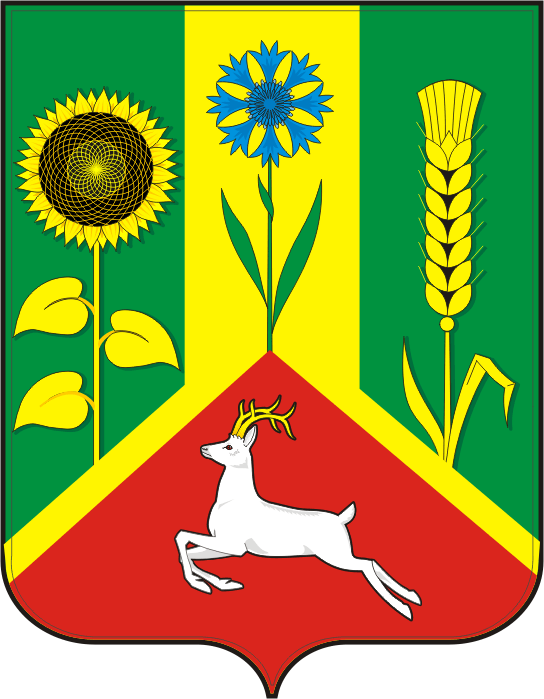 АДМИНИСТРАЦИЯ ВАСИЛЬЕВСКОГО СЕЛЬСОВЕТА САРАКТАШСКОГО РАЙОНА ОРЕНБУРГСКОЙ ОБЛАСТИП О С Т А Н О В Л Е Н И Е___________________________________________________________02.12.2020                            с. Васильевка                                        № 71-пОб утверждении  Положения о порядке проведения антикоррупционного мониторинга на территории муниципального образованияВасильевский сельсовет Саракташского района Оренбургской области	В соответствии с Федеральным законом от 25 ноября 2008 г. N 273-ФЗ «О противодействии коррупции»,  Законом Оренбургской области от 15.09.2008 № 2369/497-IV-ОЗ «О противодействии коррупции в Оренбургской области»,  Уставом муниципального образования, в целях совершенствования организации деятельности в области противодействия коррупции и проведения оценки эффективности мер, проводимых органами местного самоуправления сельсовета:1.Утвердить Положение о порядке проведения антикоррупционного мониторинга на территории  муниципального образования Васильевский сельсовет  Саракташского района Оренбургской области (Приложение 1).2.Утвердить состав Рабочей группы по проведению антикоррупционного мониторинга на территории муниципального образования  Васильевский сельсовет Саракташского района Оренбургской области (Приложение 2).3.Утвердить План проведения антикоррупционного мониторинга мероприятий по противодействию коррупции на территории муниципального образования Васильевский сельсовет Саракташского района Оренбургской области (Приложение 3).4. Рабочей группе по проведению антикоррупционного мониторинга:-осуществлять координацию проведения антикоррупционного мониторинга;-каждое полугодие в срок до 1 января и 1 июля проводить анализ результатов проведения антикоррупционного мониторинга; -в срок до 12 января и 12 июля обеспечить размещение результатов проведения антикоррупционного мониторинга на официальном сайте администрации муниципального образования Васильевский сельсовет Саракташский район Оренбургской области;-представлять сведения в соответствии с Положением о  порядке проведения антикоррупционного мониторинга.5. Контроль за исполнением постановления оставляю за собой. 6. Настоящее постановление вступает в силу с момента его подписания и подлежит размещению на официальном сайте администрации муниципального образования Васильевский сельсовет Саракташский район Оренбургской области.Глава сельсовета                                                                          А.Н. СерединовРазослано: членам рабочей группы, прокуратуре района, в делоПриложение № 1 
к постановлению  администрацииВасильевского сельсовета Саракташского района Оренбургской области                            от  04.12.2020  №  71-пПОЛОЖЕНИЕо порядке проведения антикоррупционного мониторинга на территории муниципального образования Васильевский сельсоветСаракташского района Оренбургской области1. Общие положения1.1. Настоящий порядок определяет процедуру проведения антикоррупционного мониторинга на территории муниципального образования Васильевский сельсовет Саракташского района Оренбургской области (далее – муниципальное образование), определяя систему организации деятельности по информационно-аналитическому обеспечению противодействия коррупции и оценки эффективности антикоррупционных мероприятий, осуществляемых на территории муниципального образования.1.2.Правовую основу проведения антикоррупционного мониторинга в муниципальном образовании составляют:-Конституция Российской Федерации;-Федеральный закон от 25 декабря 2008 года  № 273-ФЗ                           «О противодействии коррупции»;-Закон Оренбургской области от 15.09.2008 № 2369/497-IV-ОЗ «О противодействии коррупции в Оренбургской области»;-иные федеральные законы, указы Президента Российской Федерации, нормативные правовые акты Правительства Российской Федерации, нормативные правовые акты Оренбургской области, а также муниципальные правовые акты и настоящий Порядок.1.3.Антикоррупционный мониторинг проводится Рабочей группой  (далее – Комиссия), состав которой утверждается постановлением администрации муниципального образования.1.4.Антикоррупционный мониторинг проводится по мере необходимости, но не реже двух раз в год в сроки установленные постановлением администрации  муниципального образования.2. Цели антикоррупционного мониторинга2.1.Целями антикоррупционного мониторинга являются:1)своевременное приведение правовых актов органа местного самоуправления в соответствие с законодательством Российской Федерации;2)обеспечение разработки и реализации программ (планов) противодействия коррупции путем учета коррупционных правонарушений и коррупциогенных факторов, проведения опросов и иных мероприятий с целью получения информации о проявлениях коррупции;3)обеспечение оценки эффективности мер, реализуемых посредством программ (планов) противодействия коррупции;4)оценка уровня восприятия населением реализуемых на территории муниципального образования мер антикоррупционной направленности.3. Задачи антикоррупционного мониторинга3.1.Задачами антикоррупционного мониторинга являются:1)определение сфер деятельности в муниципальном образовании с высокими коррупционными рисками;2)выявление причин и условий, способствующих коррупционным проявлениям в муниципальном образовании;3)оценка влияния реализации антикоррупционных мер на коррупционную обстановку в муниципальном образовании;4)выявление ключевых направлений деятельности органа местного самоуправления муниципального образования по противодействию коррупции, предупреждению возможностей возникновения коррупциогенных факторов и формированию антикоррупционного общественного мнения;5)прогнозирование возможного развития коррупционной обстановки в зависимости от тенденций социально-экономической и общественно-политической ситуации в муниципальном образовании;6)информирование органов местного самоуправления и населения муниципального образования о реальном состоянии дел, связанных с деятельностью по противодействию коррупции в муниципальном образовании.4. Основные этапы антикоррупционного мониторинга4.1. Основными этапами антикоррупционного мониторинга являются:1)создание актом органа местного самоуправления муниципального образования Комиссии и принятие актов в соответствии с Положением о порядке проведения антикоррупционного мониторинга; 2)подготовка Комиссией плана проведения антикоррупционного мониторинга;3)разработка форм опросных листов социологического исследования для:- граждан;- предпринимателей;- муниципальных служащих;4)разработка и методика учета и проведения результатов социологического исследования;5)проведение анализа данных официальной статистики отдела Министерства внутренних дел России по Саракташскому району по муниципальному образованию о преступлениях коррупционного характера;6)проведение мониторинга средств массовой информации, сети «Интернет» по публикациям антикоррупционной тематики;7)проведение анализа данных органа местного самоуправления о результатах проведения антикоррупционной экспертизы нормативных правовых актов органа местного самоуправления и их проектов;8)проведение анализа данных органа местного самоуправления о результатах проверок соблюдения муниципальными служащими запретов и ограничений, связанных с муниципальной службой, исполнения ими обязанностей;9)проведение анализа реализации антикоррупционных программ (планов) по противодействию коррупции;10)оценка результатов социологического исследования и аналитических материалов, подготовленных в ходе проведения антикоррупционного мониторинга;11)оценка эффективности реализации антикоррупционных мер;12)подготовка сводного отчета о результатах проведения антикоррупционного мониторинга;13) выработка на основе результатов антикоррупционного мониторинга предложений по повышению эффективности деятельности органа местного самоуправления в сфере противодействия коррупции;14) размещение результатов антикоррупционного мониторинга на официальном сайте муниципального образования в информационно-телекомуникационной сети Интернет и (или) в средствах массовой информации муниципального образования.5. Формы и методы проведения антикоррупционного мониторинга5.1.Антикоррупционный мониторинг проводится в форме социологического опроса (анкетирования) населения, муниципальных служащих, мониторинга обращений, средств массовой информации, сети «Интернет», анализа статистических сведений ОМВД России по Саракташского району по муниципальному образованию, а также анализа данных, содержащих сведения, характеризующие состояние антикоррупционной деятельности органа местного самоуправления.5.2. При проведении антикоррупционного мониторинга используются:- методы социологических исследований;- системный метод;- синтетический и аналитический методы.6. Основные источники информации, используемыепри проведении антикоррупционного мониторинга6.1.Основные источники информации, используемые при проведении антикоррупционного мониторинга:1)данные официальной статистики ОМВД России по Саракташскому району по муниципальному образованию об объеме и структуре преступности коррупционного характера в деятельности органа местного самоуправления и создаваемых ими муниципальных предприятий и учреждений;2)информационно-аналитические материалы правоохранительных органов, характеризующие состояние и результаты противодействия коррупции в органе местного самоуправления и создаваемых им муниципальных предприятиях и учреждениях;3)материалы социологических опросов населения по вопросам взаимоотношений граждан с органами, осуществляющими регистрационные, разрешительные и контрольно-надзорные функции, выявления наиболее коррупционных сфер деятельности и оценки эффективности реализуемых антикоррупционных мер;4)материалы социологических опросов представителей малого и среднего бизнеса по вопросам их взаимоотношений с контролирующими, надзорными органами местного самоуправления;5)результаты мониторинга средств массовой информации, сети «Интернет» по публикациям антикоррупционной тематики;6)материалы независимых опросов общественного мнения, опубликованные в средствах массовой информации;7)информация о результатах проведения антикоррупционной экспертизы нормативных правовых актов органа местного самоуправления и их проектов;8)информация уполномоченных должностных лиц администрации Саракташского района о результатах проверок соблюдения муниципальными служащими запретов и ограничений, связанных с муниципальной службой, исполнения ими обязанностей;9)информация уполномоченных должностных лиц администрации Саракташского района о мерах, принимаемых по предотвращению и урегулированию конфликта интересов на муниципальной службе;10)материалы работы в части приема сообщений граждан о коррупционных правонарушениях;11)материалы обобщения положительного опыта работы по антикоррупционному поведению предпринимателей.7. Результаты работ по антикоррупционному мониторингу7.1.По итогам проведения антикоррупционного мониторинга готовится сводный отчет (Приложение № 4), который размещается на официальном сайте муниципального образования в информационно-телекоммуникационной сети Интернет и (или) в средствах массовой информации муниципального образования в сроки,  установленные постановлением администрации района.7.2.По результатам проведения антикоррупционного мониторинга рабочая группа готовит заключение о проведении антикоррупционного    мониторинга, вырабатывает предложения по повышению эффективности деятельности органа местного самоуправления в сфере противодействия коррупции, которые в течение 10 рабочих дней со дня подготовки сводного отчета  направляются главе района.Приложение № 2 
к постановлению  администрацииВасильевского сельсовета Саракташского района Оренбургской области                            от  04.12.2020  №  71-пСОСТАВ РАБОЧЕЙ ГРУППЫ (КОМИССИИ)по проведению антикоррупционного мониторингана территории муниципального образования  Васильевский сельсовет Саракташского района Оренбургской областиПРЕДСЕДАТЕЛЬ: 					Серединов Александр Николаевич, глава администрации                                                              Васильевского сельсоветаСЕКРЕТАРЬ КОМИССИИ:Адушкина Любовь Петровна, заместитель главы администрации                                                     Васильевского сельсоветаЧЛЕНЫ КОМИССИИ:Махова Елена Анатольевна, специалист 1 категории, бухгалтер                                                  администрацииМухина Ольга Владимировна, специалист 1 категории администрацииПриложение № 3 
к постановлению  администрацииВасильевского сельсовета Саракташского района Оренбургской области                            от  04.12.2020  №  71-пПланпроведения антикоррупционного мониторинга
мероприятий по противодействию коррупции  на территории муниципального образования Васильевский  Саракташского района Оренбургской областиПриложение № 4 
к постановлению  администрацииВасильевского сельсовета Саракташского района Оренбургской области                            от  04.12.2020  №  71-пСводный отчет о ходе реализации мер по противодействию коррупции в администрации Васильевского сельсовета Саракташского районаза _______________ полугодие ____ года № 
п/пНаименование мероприятияСрок1.Сбор информации, анализ документов, проведение опросовне реже одного раза в полугодие 2.Обработка, анализ полученных данных  и подготовка сводного отчета, заключения, предложений                не реже одного раза в полугодие (до 1 января и 1  июля)3.Рассмотрение  сводного отчета  о результатах проведения антикоррупционного мониторинга комиссией по противодействию коррупции           не реже одного раза в полугодие 4.Представление заключения  о результатах проведения   антикоррупционного    мониторинга, а также предложений по повышению эффективности деятельности органа местного самоуправления в сфере противодействия коррупцииглаве района     не реже одного раза в полугодие(в течение 10 рабочих дней со дня подготовки сводного отчета)  5.Доведение   информации   о    результатах   проведения антикоррупционного  мониторинга  до  сведения  граждан посредством размещения на  официальном сайте администрации муниципального образования Саракташский района Оренбургской области и (или) в средствах массовой информациине реже одного раза в полугодие(до 12 января и 12 июля)Наименование позицииНаименование позицииНаименование позицииНаименование позицииНаименование позицииНаименование позицииНаименование позицииНаименование позицииНаименование позицииНаименование позицииНаименование позицииНаименование позицииНаименование позицииза ____ годза ____ годОбщие сведенияОбщая численность муниципальных служащих (далее - служащие)Общая численность муниципальных служащих (далее - служащие)Общая численность муниципальных служащих (далее - служащие)Общая численность муниципальных служащих (далее - служащие)Общая численность муниципальных служащих (далее - служащие)Общая численность муниципальных служащих (далее - служащие)Общая численность муниципальных служащих (далее - служащие)штатнаяштатнаяштатная1.1.11.1.1фактическаяфактическаяфактическая1.1.21.1.2Общая численность служащих, подающих сведения о своих доходах, имуществе, обязательствах имущественного характера, а также доходах, имуществе, обязательствах имущественного характера супруги (супруга), а также несовершеннолетних детейОбщая численность служащих, подающих сведения о своих доходах, имуществе, обязательствах имущественного характера, а также доходах, имуществе, обязательствах имущественного характера супруги (супруга), а также несовершеннолетних детейОбщая численность служащих, подающих сведения о своих доходах, имуществе, обязательствах имущественного характера, а также доходах, имуществе, обязательствах имущественного характера супруги (супруга), а также несовершеннолетних детейОбщая численность служащих, подающих сведения о своих доходах, имуществе, обязательствах имущественного характера, а также доходах, имуществе, обязательствах имущественного характера супруги (супруга), а также несовершеннолетних детейОбщая численность служащих, подающих сведения о своих доходах, имуществе, обязательствах имущественного характера, а также доходах, имуществе, обязательствах имущественного характера супруги (супруга), а также несовершеннолетних детейОбщая численность служащих, подающих сведения о своих доходах, имуществе, обязательствах имущественного характера, а также доходах, имуществе, обязательствах имущественного характера супруги (супруга), а также несовершеннолетних детейОбщая численность служащих, подающих сведения о своих доходах, имуществе, обязательствах имущественного характера, а также доходах, имуществе, обязательствах имущественного характера супруги (супруга), а также несовершеннолетних детейштатнаяштатнаяштатная1.2.11.2.1фактическаяфактическаяфактическая1.2.21.2.2в том числев том числеколичество служащих, представивших сведения о своих доходах, имуществе, обязательствах имущественного характера, а также доходах, имуществе, обязательствах имущественного характера супруги (супруга), а также несовершеннолетних детейколичество служащих, представивших сведения о своих доходах, имуществе, обязательствах имущественного характера, а также доходах, имуществе, обязательствах имущественного характера супруги (супруга), а также несовершеннолетних детейколичество служащих, представивших сведения о своих доходах, имуществе, обязательствах имущественного характера, а также доходах, имуществе, обязательствах имущественного характера супруги (супруга), а также несовершеннолетних детейколичество служащих, представивших сведения о своих доходах, имуществе, обязательствах имущественного характера, а также доходах, имуществе, обязательствах имущественного характера супруги (супруга), а также несовершеннолетних детейколичество служащих, представивших сведения о своих доходах, имуществе, обязательствах имущественного характера, а также доходах, имуществе, обязательствах имущественного характера супруги (супруга), а также несовершеннолетних детейколичество служащих, представивших сведения о своих доходах, имуществе, обязательствах имущественного характера, а также доходах, имуществе, обязательствах имущественного характера супруги (супруга), а также несовершеннолетних детейколичество служащих, представивших сведения о своих доходах, имуществе, обязательствах имущественного характера, а также доходах, имуществе, обязательствах имущественного характера супруги (супруга), а также несовершеннолетних детейколичество служащих, представивших сведения о своих доходах, имуществе, обязательствах имущественного характера, а также доходах, имуществе, обязательствах имущественного характера супруги (супруга), а также несовершеннолетних детей1.2.2.11.2.2.1количество служащих, не представивших сведения о своих доходах, имуществе, обязательствах имущественного характера, а также доходах, имуществе, обязательствах имущественного характера супруги (супруга), а также несовершеннолетних детейколичество служащих, не представивших сведения о своих доходах, имуществе, обязательствах имущественного характера, а также доходах, имуществе, обязательствах имущественного характера супруги (супруга), а также несовершеннолетних детейколичество служащих, не представивших сведения о своих доходах, имуществе, обязательствах имущественного характера, а также доходах, имуществе, обязательствах имущественного характера супруги (супруга), а также несовершеннолетних детейколичество служащих, не представивших сведения о своих доходах, имуществе, обязательствах имущественного характера, а также доходах, имуществе, обязательствах имущественного характера супруги (супруга), а также несовершеннолетних детейколичество служащих, не представивших сведения о своих доходах, имуществе, обязательствах имущественного характера, а также доходах, имуществе, обязательствах имущественного характера супруги (супруга), а также несовершеннолетних детейколичество служащих, не представивших сведения о своих доходах, имуществе, обязательствах имущественного характера, а также доходах, имуществе, обязательствах имущественного характера супруги (супруга), а также несовершеннолетних детейколичество служащих, не представивших сведения о своих доходах, имуществе, обязательствах имущественного характера, а также доходах, имуществе, обязательствах имущественного характера супруги (супруга), а также несовершеннолетних детейколичество служащих, не представивших сведения о своих доходах, имуществе, обязательствах имущественного характера, а также доходах, имуществе, обязательствах имущественного характера супруги (супруга), а также несовершеннолетних детей1.2.2.21.2.2.2из нихиз нихколичество служащих, уведомивших о невозможности представления сведений о своих доходах, имуществе, обязательствах имущественного характера, а также доходах, имуществе, обязательствах имущественного характера супруги (супруга), а также несовершеннолетних детейколичество служащих, уведомивших о невозможности представления сведений о своих доходах, имуществе, обязательствах имущественного характера, а также доходах, имуществе, обязательствах имущественного характера супруги (супруга), а также несовершеннолетних детейколичество служащих, уведомивших о невозможности представления сведений о своих доходах, имуществе, обязательствах имущественного характера, а также доходах, имуществе, обязательствах имущественного характера супруги (супруга), а также несовершеннолетних детейколичество служащих, уведомивших о невозможности представления сведений о своих доходах, имуществе, обязательствах имущественного характера, а также доходах, имуществе, обязательствах имущественного характера супруги (супруга), а также несовершеннолетних детейколичество служащих, уведомивших о невозможности представления сведений о своих доходах, имуществе, обязательствах имущественного характера, а также доходах, имуществе, обязательствах имущественного характера супруги (супруга), а также несовершеннолетних детейколичество служащих, уведомивших о невозможности представления сведений о своих доходах, имуществе, обязательствах имущественного характера, а также доходах, имуществе, обязательствах имущественного характера супруги (супруга), а также несовершеннолетних детей1.2.2.2.11.2.2.2.1Принято на службу служащих за отчетный периодПринято на службу служащих за отчетный периодПринято на службу служащих за отчетный периодПринято на службу служащих за отчетный периодПринято на службу служащих за отчетный периодПринято на службу служащих за отчетный периодПринято на службу служащих за отчетный периодПринято на службу служащих за отчетный периодПринято на службу служащих за отчетный периодПринято на службу служащих за отчетный период1.31.3Сведения о штатной численности и укомплектованности подразделений (должностных лиц) по профилактике коррупционных и иных правонарушенийШтатная численность подразделений (должностных лиц) по профилактике коррупционных и иных правонарушенийШтатная численность подразделений (должностных лиц) по профилактике коррупционных и иных правонарушенийШтатная численность подразделений (должностных лиц) по профилактике коррупционных и иных правонарушенийШтатная численность подразделений (должностных лиц) по профилактике коррупционных и иных правонарушенийШтатная численность подразделений (должностных лиц) по профилактике коррупционных и иных правонарушенийШтатная численность подразделений (должностных лиц) по профилактике коррупционных и иных правонарушенийШтатная численность подразделений (должностных лиц) по профилактике коррупционных и иных правонарушенийШтатная численность подразделений (должностных лиц) по профилактике коррупционных и иных правонарушенийШтатная численность подразделений (должностных лиц) по профилактике коррупционных и иных правонарушенийШтатная численность подразделений (должностных лиц) по профилактике коррупционных и иных правонарушений2.12.1Фактическая численность подразделений (должностных лиц) по профилактике коррупционных и иных правонарушений, а также из указанной численности количество лиц с опытом работы в данной сфере свыше 3 летФактическая численность подразделений (должностных лиц) по профилактике коррупционных и иных правонарушений, а также из указанной численности количество лиц с опытом работы в данной сфере свыше 3 летФактическая численность подразделений (должностных лиц) по профилактике коррупционных и иных правонарушений, а также из указанной численности количество лиц с опытом работы в данной сфере свыше 3 летФактическая численность подразделений (должностных лиц) по профилактике коррупционных и иных правонарушений, а также из указанной численности количество лиц с опытом работы в данной сфере свыше 3 летФактическая численность подразделений (должностных лиц) по профилактике коррупционных и иных правонарушений, а также из указанной численности количество лиц с опытом работы в данной сфере свыше 3 летФактическая численность подразделений (должностных лиц) по профилактике коррупционных и иных правонарушений, а также из указанной численности количество лиц с опытом работы в данной сфере свыше 3 летФактическая численность подразделений (должностных лиц) по профилактике коррупционных и иных правонарушений, а также из указанной численности количество лиц с опытом работы в данной сфере свыше 3 летвсеговсеговсего2.2.12.2.1из них с опытом свыше 3 летиз них с опытом свыше 3 летиз них с опытом свыше 3 лет2.2.22.2.2Количество подразделений по профилактике коррупционных и иных правонарушенийКоличество подразделений по профилактике коррупционных и иных правонарушенийКоличество подразделений по профилактике коррупционных и иных правонарушенийКоличество подразделений по профилактике коррупционных и иных правонарушенийКоличество подразделений по профилактике коррупционных и иных правонарушенийКоличество подразделений по профилактике коррупционных и иных правонарушенийКоличество подразделений по профилактике коррупционных и иных правонарушенийКоличество подразделений по профилактике коррупционных и иных правонарушенийКоличество подразделений по профилактике коррупционных и иных правонарушенийКоличество подразделений по профилактике коррупционных и иных правонарушений2.32.3Сведения о проверках достоверности и полноты сведений о доходах, об имуществе и обязательствах имущественного характера, представляемых гражданами, претендующими на замещение должностей муниципальной службыКоличество граждан, претендующих на замещение должностей муниципальной службы, представленные которыми сведения о доходах, об имуществе и обязательствах имущественного характера были проанализированыКоличество граждан, претендующих на замещение должностей муниципальной службы, представленные которыми сведения о доходах, об имуществе и обязательствах имущественного характера были проанализированыКоличество граждан, претендующих на замещение должностей муниципальной службы, представленные которыми сведения о доходах, об имуществе и обязательствах имущественного характера были проанализированыКоличество граждан, претендующих на замещение должностей муниципальной службы, представленные которыми сведения о доходах, об имуществе и обязательствах имущественного характера были проанализированыКоличество граждан, претендующих на замещение должностей муниципальной службы, представленные которыми сведения о доходах, об имуществе и обязательствах имущественного характера были проанализированыКоличество граждан, претендующих на замещение должностей муниципальной службы, представленные которыми сведения о доходах, об имуществе и обязательствах имущественного характера были проанализированыКоличество граждан, претендующих на замещение должностей муниципальной службы, представленные которыми сведения о доходах, об имуществе и обязательствах имущественного характера были проанализированыКоличество граждан, претендующих на замещение должностей муниципальной службы, представленные которыми сведения о доходах, об имуществе и обязательствах имущественного характера были проанализированыКоличество граждан, претендующих на замещение должностей муниципальной службы, представленные которыми сведения о доходах, об имуществе и обязательствах имущественного характера были проанализированыКоличество граждан, претендующих на замещение должностей муниципальной службы, представленные которыми сведения о доходах, об имуществе и обязательствах имущественного характера были проанализированы3.03.0Количество указанных проверок сведений, представляемых гражданами, претендующими на замещение должностей муниципальной  службыКоличество указанных проверок сведений, представляемых гражданами, претендующими на замещение должностей муниципальной  службыКоличество указанных проверок сведений, представляемых гражданами, претендующими на замещение должностей муниципальной  службыКоличество указанных проверок сведений, представляемых гражданами, претендующими на замещение должностей муниципальной  службыКоличество указанных проверок сведений, представляемых гражданами, претендующими на замещение должностей муниципальной  службыКоличество указанных проверок сведений, представляемых гражданами, претендующими на замещение должностей муниципальной  службыКоличество указанных проверок сведений, представляемых гражданами, претендующими на замещение должностей муниципальной  службыКоличество указанных проверок сведений, представляемых гражданами, претендующими на замещение должностей муниципальной  службыКоличество указанных проверок сведений, представляемых гражданами, претендующими на замещение должностей муниципальной  службыКоличество указанных проверок сведений, представляемых гражданами, претендующими на замещение должностей муниципальной  службы3.13.1из них проведено на основании информации отиз них проведено на основании информации отправоохранительных органовправоохранительных органовправоохранительных органовправоохранительных органовправоохранительных органовправоохранительных органовправоохранительных органовправоохранительных органов3.2.13.2.1работников (сотрудников) подразделений по профилактике коррупционных и иных правонарушенийработников (сотрудников) подразделений по профилактике коррупционных и иных правонарушенийработников (сотрудников) подразделений по профилактике коррупционных и иных правонарушенийработников (сотрудников) подразделений по профилактике коррупционных и иных правонарушенийработников (сотрудников) подразделений по профилактике коррупционных и иных правонарушенийработников (сотрудников) подразделений по профилактике коррупционных и иных правонарушенийработников (сотрудников) подразделений по профилактике коррупционных и иных правонарушенийработников (сотрудников) подразделений по профилактике коррупционных и иных правонарушений3.2.23.2.2политических партий и иных общественных объединенийполитических партий и иных общественных объединенийполитических партий и иных общественных объединенийполитических партий и иных общественных объединенийполитических партий и иных общественных объединенийполитических партий и иных общественных объединенийполитических партий и иных общественных объединенийполитических партий и иных общественных объединений3.2.33.2.3Общественной палаты Российской Федерации или общественных палат в субъектах Российской ФедерацииОбщественной палаты Российской Федерации или общественных палат в субъектах Российской ФедерацииОбщественной палаты Российской Федерации или общественных палат в субъектах Российской ФедерацииОбщественной палаты Российской Федерации или общественных палат в субъектах Российской ФедерацииОбщественной палаты Российской Федерации или общественных палат в субъектах Российской ФедерацииОбщественной палаты Российской Федерации или общественных палат в субъектах Российской ФедерацииОбщественной палаты Российской Федерации или общественных палат в субъектах Российской ФедерацииОбщественной палаты Российской Федерации или общественных палат в субъектах Российской Федерации3.2.43.2.4общероссийских или региональных средств массовой информацииобщероссийских или региональных средств массовой информацииобщероссийских или региональных средств массовой информацииобщероссийских или региональных средств массовой информацииобщероссийских или региональных средств массовой информацииобщероссийских или региональных средств массовой информацииобщероссийских или региональных средств массовой информацииобщероссийских или региональных средств массовой информации3.2.53.2.5иных государственных органов, органов местного самоуправления и их должностных лициных государственных органов, органов местного самоуправления и их должностных лициных государственных органов, органов местного самоуправления и их должностных лициных государственных органов, органов местного самоуправления и их должностных лициных государственных органов, органов местного самоуправления и их должностных лициных государственных органов, органов местного самоуправления и их должностных лициных государственных органов, органов местного самоуправления и их должностных лициных государственных органов, органов местного самоуправления и их должностных лиц3.2.63.2.6Количество граждан, в отношении которых установлены факты представления недостоверных и (или) неполных сведенийКоличество граждан, в отношении которых установлены факты представления недостоверных и (или) неполных сведенийКоличество граждан, в отношении которых установлены факты представления недостоверных и (или) неполных сведенийКоличество граждан, в отношении которых установлены факты представления недостоверных и (или) неполных сведенийКоличество граждан, в отношении которых установлены факты представления недостоверных и (или) неполных сведенийКоличество граждан, в отношении которых установлены факты представления недостоверных и (или) неполных сведенийКоличество граждан, в отношении которых установлены факты представления недостоверных и (или) неполных сведенийКоличество граждан, в отношении которых установлены факты представления недостоверных и (или) неполных сведенийКоличество граждан, в отношении которых установлены факты представления недостоверных и (или) неполных сведенийКоличество граждан, в отношении которых установлены факты представления недостоверных и (или) неполных сведений3.33.3Количество граждан, которым отказано в замещении должностей муниципальной  службы по результатам указанных проверокКоличество граждан, которым отказано в замещении должностей муниципальной  службы по результатам указанных проверокКоличество граждан, которым отказано в замещении должностей муниципальной  службы по результатам указанных проверокКоличество граждан, которым отказано в замещении должностей муниципальной  службы по результатам указанных проверокКоличество граждан, которым отказано в замещении должностей муниципальной  службы по результатам указанных проверокКоличество граждан, которым отказано в замещении должностей муниципальной  службы по результатам указанных проверокКоличество граждан, которым отказано в замещении должностей муниципальной  службы по результатам указанных проверокКоличество граждан, которым отказано в замещении должностей муниципальной  службы по результатам указанных проверокКоличество граждан, которым отказано в замещении должностей муниципальной  службы по результатам указанных проверокКоличество граждан, которым отказано в замещении должностей муниципальной  службы по результатам указанных проверок3.43.4Сведения об анализе сведений о доходах, расходах, об имуществе и обязательствах имущественного характера, представляемых служащимиКоличество служащих, представленные которыми сведения о доходах, расходах, об имуществе и обязательствах имущественного характера были проанализированыКоличество служащих, представленные которыми сведения о доходах, расходах, об имуществе и обязательствах имущественного характера были проанализированыКоличество служащих, представленные которыми сведения о доходах, расходах, об имуществе и обязательствах имущественного характера были проанализированыКоличество служащих, представленные которыми сведения о доходах, расходах, об имуществе и обязательствах имущественного характера были проанализированыКоличество служащих, представленные которыми сведения о доходах, расходах, об имуществе и обязательствах имущественного характера были проанализированыКоличество служащих, представленные которыми сведения о доходах, расходах, об имуществе и обязательствах имущественного характера были проанализированыКоличество служащих, представленные которыми сведения о доходах, расходах, об имуществе и обязательствах имущественного характера были проанализированыКоличество служащих, представленные которыми сведения о доходах, расходах, об имуществе и обязательствах имущественного характера были проанализированыКоличество служащих, представленные которыми сведения о доходах, расходах, об имуществе и обязательствах имущественного характера были проанализированыКоличество служащих, представленные которыми сведения о доходах, расходах, об имуществе и обязательствах имущественного характера были проанализированы4.04.0Сведения о проверках достоверности и полноты сведений о доходах, об имуществе и обязательствах имущественного характера, представляемых служащимиКоличество указанных проверок сведений, представляемых служащимиКоличество указанных проверок сведений, представляемых служащимиКоличество указанных проверок сведений, представляемых служащимиКоличество указанных проверок сведений, представляемых служащимиКоличество указанных проверок сведений, представляемых служащимиКоличество указанных проверок сведений, представляемых служащимиКоличество указанных проверок сведений, представляемых служащимиКоличество указанных проверок сведений, представляемых служащимиКоличество указанных проверок сведений, представляемых служащимиКоличество указанных проверок сведений, представляемых служащими4.14.1из них проведено на основании информации отиз них проведено на основании информации отправоохранительных органовправоохранительных органовправоохранительных органовправоохранительных органовправоохранительных органовправоохранительных органовправоохранительных органовправоохранительных органов4.2.14.2.1работников (сотрудников) подразделений по профилактике коррупционных и иных правонарушенийработников (сотрудников) подразделений по профилактике коррупционных и иных правонарушенийработников (сотрудников) подразделений по профилактике коррупционных и иных правонарушенийработников (сотрудников) подразделений по профилактике коррупционных и иных правонарушенийработников (сотрудников) подразделений по профилактике коррупционных и иных правонарушенийработников (сотрудников) подразделений по профилактике коррупционных и иных правонарушенийработников (сотрудников) подразделений по профилактике коррупционных и иных правонарушенийработников (сотрудников) подразделений по профилактике коррупционных и иных правонарушений4.2.24.2.2политических партий и иных общественных объединенийполитических партий и иных общественных объединенийполитических партий и иных общественных объединенийполитических партий и иных общественных объединенийполитических партий и иных общественных объединенийполитических партий и иных общественных объединенийполитических партий и иных общественных объединенийполитических партий и иных общественных объединений4.2.34.2.3Общественной палаты Российской Федерации или общественных палат в субъектах Российской ФедерацииОбщественной палаты Российской Федерации или общественных палат в субъектах Российской ФедерацииОбщественной палаты Российской Федерации или общественных палат в субъектах Российской ФедерацииОбщественной палаты Российской Федерации или общественных палат в субъектах Российской ФедерацииОбщественной палаты Российской Федерации или общественных палат в субъектах Российской ФедерацииОбщественной палаты Российской Федерации или общественных палат в субъектах Российской ФедерацииОбщественной палаты Российской Федерации или общественных палат в субъектах Российской ФедерацииОбщественной палаты Российской Федерации или общественных палат в субъектах Российской Федерации4.2.44.2.4общероссийских или региональных средств массовой информацииобщероссийских или региональных средств массовой информацииобщероссийских или региональных средств массовой информацииобщероссийских или региональных средств массовой информацииобщероссийских или региональных средств массовой информацииобщероссийских или региональных средств массовой информацииобщероссийских или региональных средств массовой информацииобщероссийских или региональных средств массовой информации4.2.54.2.5иных государственных органов, органов местного самоуправления и их должностных лициных государственных органов, органов местного самоуправления и их должностных лициных государственных органов, органов местного самоуправления и их должностных лициных государственных органов, органов местного самоуправления и их должностных лициных государственных органов, органов местного самоуправления и их должностных лициных государственных органов, органов местного самоуправления и их должностных лициных государственных органов, органов местного самоуправления и их должностных лициных государственных органов, органов местного самоуправления и их должностных лиц4.2.64.2.6Количество служащих, в отношении которых установлены факты представления недостоверных и (или) неполных сведенийКоличество служащих, в отношении которых установлены факты представления недостоверных и (или) неполных сведенийКоличество служащих, в отношении которых установлены факты представления недостоверных и (или) неполных сведенийКоличество служащих, в отношении которых установлены факты представления недостоверных и (или) неполных сведенийКоличество служащих, в отношении которых установлены факты представления недостоверных и (или) неполных сведенийКоличество служащих, в отношении которых установлены факты представления недостоверных и (или) неполных сведенийКоличество служащих, в отношении которых установлены факты представления недостоверных и (или) неполных сведенийКоличество служащих, в отношении которых установлены факты представления недостоверных и (или) неполных сведенийКоличество служащих, в отношении которых установлены факты представления недостоверных и (или) неполных сведенийКоличество служащих, в отношении которых установлены факты представления недостоверных и (или) неполных сведений4.34.3Количество служащих, в отношении которых принято решение о представлении материалов проверки в соответствующую комиссию по соблюдению требований к служебному поведению и урегулированию конфликта интересовКоличество служащих, в отношении которых принято решение о представлении материалов проверки в соответствующую комиссию по соблюдению требований к служебному поведению и урегулированию конфликта интересовКоличество служащих, в отношении которых принято решение о представлении материалов проверки в соответствующую комиссию по соблюдению требований к служебному поведению и урегулированию конфликта интересовКоличество служащих, в отношении которых принято решение о представлении материалов проверки в соответствующую комиссию по соблюдению требований к служебному поведению и урегулированию конфликта интересовКоличество служащих, в отношении которых принято решение о представлении материалов проверки в соответствующую комиссию по соблюдению требований к служебному поведению и урегулированию конфликта интересовКоличество служащих, в отношении которых принято решение о представлении материалов проверки в соответствующую комиссию по соблюдению требований к служебному поведению и урегулированию конфликта интересовКоличество служащих, в отношении которых принято решение о представлении материалов проверки в соответствующую комиссию по соблюдению требований к служебному поведению и урегулированию конфликта интересовКоличество служащих, в отношении которых принято решение о представлении материалов проверки в соответствующую комиссию по соблюдению требований к служебному поведению и урегулированию конфликта интересовКоличество служащих, в отношении которых принято решение о представлении материалов проверки в соответствующую комиссию по соблюдению требований к служебному поведению и урегулированию конфликта интересовКоличество служащих, в отношении которых принято решение о представлении материалов проверки в соответствующую комиссию по соблюдению требований к служебному поведению и урегулированию конфликта интересов4.44.4Количество служащих, привлеченных к дисциплинарной ответственности по результатам указанных проверокКоличество служащих, привлеченных к дисциплинарной ответственности по результатам указанных провероквсеговсеговсеговсеговсеговсеговсеговсего4.5.14.5.1из нихиз нихв том числе к взысканию в видев том числе к взысканию в видезамечаниязамечаниязамечаниязамечания4.5.1.14.5.1.1выговоравыговоравыговоравыговора4.5.1.24.5.1.2уволеноуволеноуволеноуволеноуволеноуволено4.5.24.5.2Информация о результатах контроля сведений о расходах, проведенных подразделениями (должностными лицами) по профилактике коррупционных и иных правонарушенийКоличество проверок сведений о расходах, проведенных указанными подразделениями (должностными лицами)Количество проверок сведений о расходах, проведенных указанными подразделениями (должностными лицами)Количество проверок сведений о расходах, проведенных указанными подразделениями (должностными лицами)Количество проверок сведений о расходах, проведенных указанными подразделениями (должностными лицами)Количество проверок сведений о расходах, проведенных указанными подразделениями (должностными лицами)Количество проверок сведений о расходах, проведенных указанными подразделениями (должностными лицами)Количество проверок сведений о расходах, проведенных указанными подразделениями (должностными лицами)Количество проверок сведений о расходах, проведенных указанными подразделениями (должностными лицами)Количество проверок сведений о расходах, проведенных указанными подразделениями (должностными лицами)Количество проверок сведений о расходах, проведенных указанными подразделениями (должностными лицами)5.15.1из них проведено на основании информации отиз них проведено на основании информации отправоохранительных органовправоохранительных органовправоохранительных органовправоохранительных органовправоохранительных органовправоохранительных органовправоохранительных органовправоохранительных органов5.2.15.2.1работников (сотрудников) подразделений по профилактике коррупционных и иных правонарушенийработников (сотрудников) подразделений по профилактике коррупционных и иных правонарушенийработников (сотрудников) подразделений по профилактике коррупционных и иных правонарушенийработников (сотрудников) подразделений по профилактике коррупционных и иных правонарушенийработников (сотрудников) подразделений по профилактике коррупционных и иных правонарушенийработников (сотрудников) подразделений по профилактике коррупционных и иных правонарушенийработников (сотрудников) подразделений по профилактике коррупционных и иных правонарушенийработников (сотрудников) подразделений по профилактике коррупционных и иных правонарушений5.2.25.2.2политических партий и иных общественных объединенийполитических партий и иных общественных объединенийполитических партий и иных общественных объединенийполитических партий и иных общественных объединенийполитических партий и иных общественных объединенийполитических партий и иных общественных объединенийполитических партий и иных общественных объединенийполитических партий и иных общественных объединений5.2.35.2.3Общественной палаты Российской Федерации или общественных палат в субъектах Российской ФедерацииОбщественной палаты Российской Федерации или общественных палат в субъектах Российской ФедерацииОбщественной палаты Российской Федерации или общественных палат в субъектах Российской ФедерацииОбщественной палаты Российской Федерации или общественных палат в субъектах Российской ФедерацииОбщественной палаты Российской Федерации или общественных палат в субъектах Российской ФедерацииОбщественной палаты Российской Федерации или общественных палат в субъектах Российской ФедерацииОбщественной палаты Российской Федерации или общественных палат в субъектах Российской ФедерацииОбщественной палаты Российской Федерации или общественных палат в субъектах Российской Федерации5.2.45.2.4общероссийских или региональных средств массовой информацииобщероссийских или региональных средств массовой информацииобщероссийских или региональных средств массовой информацииобщероссийских или региональных средств массовой информацииобщероссийских или региональных средств массовой информацииобщероссийских или региональных средств массовой информацииобщероссийских или региональных средств массовой информацииобщероссийских или региональных средств массовой информации5.2.55.2.5иных государственных органов, органов местного самоуправления и их должностных лициных государственных органов, органов местного самоуправления и их должностных лициных государственных органов, органов местного самоуправления и их должностных лициных государственных органов, органов местного самоуправления и их должностных лициных государственных органов, органов местного самоуправления и их должностных лициных государственных органов, органов местного самоуправления и их должностных лициных государственных органов, органов местного самоуправления и их должностных лициных государственных органов, органов местного самоуправления и их должностных лиц5.2.65.2.6Количество служащих, в результате контроля за расходами которых внесены предложения о применении к ним мер юридической ответственности и (или) направлении материалов, полученных в результате указанного контроля, в правоохранительные органыКоличество служащих, в результате контроля за расходами которых внесены предложения о применении к ним мер юридической ответственности и (или) направлении материалов, полученных в результате указанного контроля, в правоохранительные органыКоличество служащих, в результате контроля за расходами которых внесены предложения о применении к ним мер юридической ответственности и (или) направлении материалов, полученных в результате указанного контроля, в правоохранительные органыКоличество служащих, в результате контроля за расходами которых внесены предложения о применении к ним мер юридической ответственности и (или) направлении материалов, полученных в результате указанного контроля, в правоохранительные органыКоличество служащих, в результате контроля за расходами которых внесены предложения о применении к ним мер юридической ответственности и (или) направлении материалов, полученных в результате указанного контроля, в правоохранительные органыКоличество служащих, в результате контроля за расходами которых внесены предложения о применении к ним мер юридической ответственности и (или) направлении материалов, полученных в результате указанного контроля, в правоохранительные органывсеговсеговсеговсего5.3.15.3.1в том числе не представивших сведения о расходах, но обязанных их представлятьв том числе не представивших сведения о расходах, но обязанных их представлятьв том числе не представивших сведения о расходах, но обязанных их представлятьв том числе не представивших сведения о расходах, но обязанных их представлять5.3.25.3.2из нихиз нихпривлечено к дисциплинарной ответственностипривлечено к дисциплинарной ответственностипривлечено к дисциплинарной ответственностипривлечено к дисциплинарной ответственностипривлечено к дисциплинарной ответственностипривлечено к дисциплинарной ответственностипривлечено к дисциплинарной ответственностипривлечено к дисциплинарной ответственности5.3.3.15.3.3.1в том числе к взысканию в видев том числе к взысканию в видев том числе к взысканию в видев том числе к взысканию в видезамечаниязамечаниязамечаниязамечания5.3.3.1.15.3.3.1.1выговоравыговоравыговоравыговора5.3.3.1.25.3.3.1.2уволено из числа привлеченных к дисциплинарной ответственностиуволено из числа привлеченных к дисциплинарной ответственностиуволено из числа привлеченных к дисциплинарной ответственностиуволено из числа привлеченных к дисциплинарной ответственностиуволено из числа привлеченных к дисциплинарной ответственностиуволено из числа привлеченных к дисциплинарной ответственностиуволено из числа привлеченных к дисциплинарной ответственностиуволено из числа привлеченных к дисциплинарной ответственности5.3.3.25.3.3.2количество материалов, направленных по результатам указанных проверок в правоохранительные органы (иные органы по компетенции)количество материалов, направленных по результатам указанных проверок в правоохранительные органы (иные органы по компетенции)количество материалов, направленных по результатам указанных проверок в правоохранительные органы (иные органы по компетенции)количество материалов, направленных по результатам указанных проверок в правоохранительные органы (иные органы по компетенции)количество материалов, направленных по результатам указанных проверок в правоохранительные органы (иные органы по компетенции)количество материалов, направленных по результатам указанных проверок в правоохранительные органы (иные органы по компетенции)количество материалов, направленных по результатам указанных проверок в правоохранительные органы (иные органы по компетенции)количество материалов, направленных по результатам указанных проверок в правоохранительные органы (иные органы по компетенции)5.3.3.35.3.3.3в том числе по которымв том числе по которымвозбуждено уголовных дел (указывается количество возбужденных уголовных дел)возбуждено уголовных дел (указывается количество возбужденных уголовных дел)возбуждено уголовных дел (указывается количество возбужденных уголовных дел)возбуждено уголовных дел (указывается количество возбужденных уголовных дел)возбуждено уголовных дел (указывается количество возбужденных уголовных дел)возбуждено уголовных дел (указывается количество возбужденных уголовных дел)5.3.3.45.3.3.4органами прокуратуры подано исков о взыскании в доход государства имущества по результатам осуществления контроля за расходамиорганами прокуратуры подано исков о взыскании в доход государства имущества по результатам осуществления контроля за расходамиорганами прокуратуры подано исков о взыскании в доход государства имущества по результатам осуществления контроля за расходамиорганами прокуратуры подано исков о взыскании в доход государства имущества по результатам осуществления контроля за расходамиорганами прокуратуры подано исков о взыскании в доход государства имущества по результатам осуществления контроля за расходамиорганами прокуратуры подано исков о взыскании в доход государства имущества по результатам осуществления контроля за расходами5.3.3.55.3.3.5Уведомления служащих о возникновении (возможном возникновении) у них конфликта интересовКоличество поступивших уведомлений служащих о возникновении у них конфликта интересовКоличество поступивших уведомлений служащих о возникновении у них конфликта интересовКоличество поступивших уведомлений служащих о возникновении у них конфликта интересовКоличество поступивших уведомлений служащих о возникновении у них конфликта интересовКоличество поступивших уведомлений служащих о возникновении у них конфликта интересовКоличество поступивших уведомлений служащих о возникновении у них конфликта интересовКоличество поступивших уведомлений служащих о возникновении у них конфликта интересовКоличество поступивших уведомлений служащих о возникновении у них конфликта интересовКоличество поступивших уведомлений служащих о возникновении у них конфликта интересовКоличество поступивших уведомлений служащих о возникновении у них конфликта интересов5.45.4Количество поступивших уведомлений служащих о возможном возникновении у них конфликта интересовКоличество поступивших уведомлений служащих о возможном возникновении у них конфликта интересовКоличество поступивших уведомлений служащих о возможном возникновении у них конфликта интересовКоличество поступивших уведомлений служащих о возможном возникновении у них конфликта интересовКоличество поступивших уведомлений служащих о возможном возникновении у них конфликта интересовКоличество поступивших уведомлений служащих о возможном возникновении у них конфликта интересовКоличество поступивших уведомлений служащих о возможном возникновении у них конфликта интересовКоличество поступивших уведомлений служащих о возможном возникновении у них конфликта интересовКоличество поступивших уведомлений служащих о возможном возникновении у них конфликта интересовКоличество поступивших уведомлений служащих о возможном возникновении у них конфликта интересов5.4.1.5.4.1.предотвращение или урегулирование конфликта интересов состоялопредотвращение или урегулирование конфликта интересов состоялов изменении должностного или служебного положения служащегов изменении должностного или служебного положения служащегов изменении должностного или служебного положения служащегов изменении должностного или служебного положения служащегов изменении должностного или служебного положения служащегов изменении должностного или служебного положения служащегов изменении должностного или служебного положения служащегов изменении должностного или служебного положения служащего5.4.1.1.5.4.1.1.в том числев том числев отстранении от исполнения должностных (служебных) обязанностейв отстранении от исполнения должностных (служебных) обязанностейв отстранении от исполнения должностных (служебных) обязанностейв отстранении от исполнения должностных (служебных) обязанностейв отстранении от исполнения должностных (служебных) обязанностейв отстранении от исполнения должностных (служебных) обязанностей5.4.1.25.4.1.2в отводе или самоотводе служащегов отводе или самоотводе служащегов отводе или самоотводе служащегов отводе или самоотводе служащегов отводе или самоотводе служащегов отводе или самоотводе служащегов отводе или самоотводе служащегов отводе или самоотводе служащего5.4.2.5.4.2.в отказе от выгодыв отказе от выгодыв отказе от выгодыв отказе от выгодыв отказе от выгодыв отказе от выгодыв отказе от выгодыв отказе от выгоды5.4.35.4.3в том числев том числепутем передачи принадлежащих служащему ценных бумаг (долей участия, паев в уставных (складочных) капиталах организаций) в доверительное управлениепутем передачи принадлежащих служащему ценных бумаг (долей участия, паев в уставных (складочных) капиталах организаций) в доверительное управлениепутем передачи принадлежащих служащему ценных бумаг (долей участия, паев в уставных (складочных) капиталах организаций) в доверительное управлениепутем передачи принадлежащих служащему ценных бумаг (долей участия, паев в уставных (складочных) капиталах организаций) в доверительное управлениепутем передачи принадлежащих служащему ценных бумаг (долей участия, паев в уставных (складочных) капиталах организаций) в доверительное управлениепутем передачи принадлежащих служащему ценных бумаг (долей участия, паев в уставных (складочных) капиталах организаций) в доверительное управление5.4.3.15.4.3.1в иной форме предотвращения или урегулирования конфликта интересовв иной форме предотвращения или урегулирования конфликта интересовв иной форме предотвращения или урегулирования конфликта интересовв иной форме предотвращения или урегулирования конфликта интересовв иной форме предотвращения или урегулирования конфликта интересовв иной форме предотвращения или урегулирования конфликта интересовв иной форме предотвращения или урегулирования конфликта интересовв иной форме предотвращения или урегулирования конфликта интересов5.4.3.2.5.4.3.2.Количество служащих, уведомивших о возникновении или возможном возникновении у них конфликта интересовКоличество служащих, уведомивших о возникновении или возможном возникновении у них конфликта интересовКоличество служащих, уведомивших о возникновении или возможном возникновении у них конфликта интересовКоличество служащих, уведомивших о возникновении или возможном возникновении у них конфликта интересовКоличество служащих, уведомивших о возникновении или возможном возникновении у них конфликта интересовКоличество служащих, уведомивших о возникновении или возможном возникновении у них конфликта интересовКоличество служащих, уведомивших о возникновении или возможном возникновении у них конфликта интересовКоличество служащих, уведомивших о возникновении или возможном возникновении у них конфликта интересовКоличество служащих, уведомивших о возникновении или возможном возникновении у них конфликта интересовКоличество служащих, уведомивших о возникновении или возможном возникновении у них конфликта интересов5.55.5Количество служащих, которыми (в отношении которых) были приняты меры по предотвращению/урегулированию конфликта интересовКоличество служащих, которыми (в отношении которых) были приняты меры по предотвращению/урегулированию конфликта интересовКоличество служащих, которыми (в отношении которых) были приняты меры по предотвращению/урегулированию конфликта интересовКоличество служащих, которыми (в отношении которых) были приняты меры по предотвращению/урегулированию конфликта интересовКоличество служащих, которыми (в отношении которых) были приняты меры по предотвращению/урегулированию конфликта интересовКоличество служащих, которыми (в отношении которых) были приняты меры по предотвращению/урегулированию конфликта интересовКоличество служащих, которыми (в отношении которых) были приняты меры по предотвращению/урегулированию конфликта интересовКоличество служащих, которыми (в отношении которых) были приняты меры по предотвращению/урегулированию конфликта интересовКоличество служащих, которыми (в отношении которых) были приняты меры по предотвращению/урегулированию конфликта интересовКоличество служащих, которыми (в отношении которых) были приняты меры по предотвращению/урегулированию конфликта интересов5.5.1.5.5.1.из них предотвращение или урегулирование конфликта интересов состоялоиз них предотвращение или урегулирование конфликта интересов состоялов изменении должностного или служебного положения служащегов изменении должностного или служебного положения служащегов изменении должностного или служебного положения служащегов изменении должностного или служебного положения служащегов изменении должностного или служебного положения служащегов изменении должностного или служебного положения служащегов изменении должностного или служебного положения служащегов изменении должностного или служебного положения служащего5.5.1.1.5.5.1.1.в том числев том числев отстранении от исполнения должностных (служебных) обязанностейв отстранении от исполнения должностных (служебных) обязанностейв отстранении от исполнения должностных (служебных) обязанностейв отстранении от исполнения должностных (служебных) обязанностейв отстранении от исполнения должностных (служебных) обязанностейв отстранении от исполнения должностных (служебных) обязанностей5.5.1.25.5.1.2в отводе или самоотводе служащегов отводе или самоотводе служащегов отводе или самоотводе служащегов отводе или самоотводе служащегов отводе или самоотводе служащегов отводе или самоотводе служащегов отводе или самоотводе служащегов отводе или самоотводе служащего5.5.25.5.2в отказе от выгодыв отказе от выгодыв отказе от выгодыв отказе от выгодыв отказе от выгодыв отказе от выгодыв отказе от выгодыв отказе от выгоды5.5.35.5.3в том числев том числепутем передачи принадлежащих служащему ценных бумаг (долей участия, паев в уставных (складочных) капиталах организаций) в доверительное управлениепутем передачи принадлежащих служащему ценных бумаг (долей участия, паев в уставных (складочных) капиталах организаций) в доверительное управлениепутем передачи принадлежащих служащему ценных бумаг (долей участия, паев в уставных (складочных) капиталах организаций) в доверительное управлениепутем передачи принадлежащих служащему ценных бумаг (долей участия, паев в уставных (складочных) капиталах организаций) в доверительное управлениепутем передачи принадлежащих служащему ценных бумаг (долей участия, паев в уставных (складочных) капиталах организаций) в доверительное управлениепутем передачи принадлежащих служащему ценных бумаг (долей участия, паев в уставных (складочных) капиталах организаций) в доверительное управление5.5.3.1.5.5.3.1.в иной форме предотвращения или урегулирования конфликта интересовв иной форме предотвращения или урегулирования конфликта интересовв иной форме предотвращения или урегулирования конфликта интересовв иной форме предотвращения или урегулирования конфликта интересовв иной форме предотвращения или урегулирования конфликта интересовв иной форме предотвращения или урегулирования конфликта интересовв иной форме предотвращения или урегулирования конфликта интересовв иной форме предотвращения или урегулирования конфликта интересов5.5.3.2.5.5.3.2.Сведения о соблюдении служащими запретов, ограничений и требований, установленных в целях противодействия коррупцииКоличество служащих, сведения о соблюдении которыми запретов, ограничений и требований, установленных в целях противодействия коррупции, были проанализированыКоличество служащих, сведения о соблюдении которыми запретов, ограничений и требований, установленных в целях противодействия коррупции, были проанализированыКоличество служащих, сведения о соблюдении которыми запретов, ограничений и требований, установленных в целях противодействия коррупции, были проанализированыКоличество служащих, сведения о соблюдении которыми запретов, ограничений и требований, установленных в целях противодействия коррупции, были проанализированыКоличество служащих, сведения о соблюдении которыми запретов, ограничений и требований, установленных в целях противодействия коррупции, были проанализированыКоличество служащих, сведения о соблюдении которыми запретов, ограничений и требований, установленных в целях противодействия коррупции, были проанализированыКоличество служащих, сведения о соблюдении которыми запретов, ограничений и требований, установленных в целях противодействия коррупции, были проанализированыКоличество служащих, сведения о соблюдении которыми запретов, ограничений и требований, установленных в целях противодействия коррупции, были проанализированыКоличество служащих, сведения о соблюдении которыми запретов, ограничений и требований, установленных в целях противодействия коррупции, были проанализированыКоличество служащих, сведения о соблюдении которыми запретов, ограничений и требований, установленных в целях противодействия коррупции, были проанализированы6.06.0Сведения о проверках соблюдения служащими установленных ограничений и запретов, а также требований о предотвращении или урегулировании конфликта интересовКоличество указанных проверокКоличество указанных проверокКоличество указанных проверокКоличество указанных проверокКоличество указанных проверокКоличество указанных проверокКоличество указанных проверокКоличество указанных проверокКоличество указанных проверокКоличество указанных проверок6.16.1из них проведено на основании информации отиз них проведено на основании информации отправоохранительных органовправоохранительных органовправоохранительных органовправоохранительных органовправоохранительных органовправоохранительных органовправоохранительных органовправоохранительных органов6.2.16.2.1работников (сотрудников) подразделений по профилактике коррупционных и иных правонарушенийработников (сотрудников) подразделений по профилактике коррупционных и иных правонарушенийработников (сотрудников) подразделений по профилактике коррупционных и иных правонарушенийработников (сотрудников) подразделений по профилактике коррупционных и иных правонарушенийработников (сотрудников) подразделений по профилактике коррупционных и иных правонарушенийработников (сотрудников) подразделений по профилактике коррупционных и иных правонарушенийработников (сотрудников) подразделений по профилактике коррупционных и иных правонарушенийработников (сотрудников) подразделений по профилактике коррупционных и иных правонарушений6.2.26.2.2политических партий и иных общественных объединенийполитических партий и иных общественных объединенийполитических партий и иных общественных объединенийполитических партий и иных общественных объединенийполитических партий и иных общественных объединенийполитических партий и иных общественных объединенийполитических партий и иных общественных объединенийполитических партий и иных общественных объединений6.2.36.2.3Общественной палаты Российской Федерации или общественных палат в субъектах Российской ФедерацииОбщественной палаты Российской Федерации или общественных палат в субъектах Российской ФедерацииОбщественной палаты Российской Федерации или общественных палат в субъектах Российской ФедерацииОбщественной палаты Российской Федерации или общественных палат в субъектах Российской ФедерацииОбщественной палаты Российской Федерации или общественных палат в субъектах Российской ФедерацииОбщественной палаты Российской Федерации или общественных палат в субъектах Российской ФедерацииОбщественной палаты Российской Федерации или общественных палат в субъектах Российской ФедерацииОбщественной палаты Российской Федерации или общественных палат в субъектах Российской Федерации6.2.46.2.4общероссийских или региональных средств массовой информацииобщероссийских или региональных средств массовой информацииобщероссийских или региональных средств массовой информацииобщероссийских или региональных средств массовой информацииобщероссийских или региональных средств массовой информацииобщероссийских или региональных средств массовой информацииобщероссийских или региональных средств массовой информацииобщероссийских или региональных средств массовой информации6.2.56.2.5иных государственных органов, органов местного самоуправления и их должностных лициных государственных органов, органов местного самоуправления и их должностных лициных государственных органов, органов местного самоуправления и их должностных лициных государственных органов, органов местного самоуправления и их должностных лициных государственных органов, органов местного самоуправления и их должностных лициных государственных органов, органов местного самоуправления и их должностных лициных государственных органов, органов местного самоуправления и их должностных лициных государственных органов, органов местного самоуправления и их должностных лиц6.2.66.2.6Количество служащих, в отношении которых установлены факты несоблюденияКоличество служащих, в отношении которых установлены факты несоблюденияустановленных ограничений и запретовустановленных ограничений и запретовустановленных ограничений и запретовустановленных ограничений и запретовустановленных ограничений и запретовустановленных ограничений и запретовустановленных ограничений и запретовустановленных ограничений и запретов6.3.16.3.1требований о предотвращении или урегулировании конфликта интересовтребований о предотвращении или урегулировании конфликта интересовтребований о предотвращении или урегулировании конфликта интересовтребований о предотвращении или урегулировании конфликта интересовтребований о предотвращении или урегулировании конфликта интересовтребований о предотвращении или урегулировании конфликта интересовтребований о предотвращении или урегулировании конфликта интересовтребований о предотвращении или урегулировании конфликта интересов6.3.26.3.2Количество служащих, привлеченных к дисциплинарной ответственности, а также уволенных по результатам проверок фактов несоблюденияКоличество служащих, привлеченных к дисциплинарной ответственности, а также уволенных по результатам проверок фактов несоблюденияустановленных ограничений и запретовустановленных ограничений и запретоввсеговсеговсеговсеговсеговсего6.4.1.16.4.1.1в том числе к взысканию в видев том числе к взысканию в видезамечаниязамечаниязамечаниязамечания6.4.1.1.16.4.1.1.1выговоравыговоравыговоравыговора6.4.1.1.26.4.1.1.2из них уволеноиз них уволеноиз них уволеноиз них уволеноиз них уволеноиз них уволено6.4.1.26.4.1.2требований о предотвращении или урегулировании конфликта интересовтребований о предотвращении или урегулировании конфликта интересоввсеговсеговсеговсеговсеговсего6.4.2.16.4.2.1в том числе к взысканию в видев том числе к взысканию в видезамечаниязамечаниязамечаниязамечания6.4.2.1.16.4.2.1.1выговоравыговоравыговоравыговора6.4.2.1.26.4.2.1.2из них уволеноиз них уволеноиз них уволеноиз них уволеноиз них уволеноиз них уволено6.4.2.26.4.2.2Сведения о проверках соблюдения гражданами, замещавшими должности муниципальной службы, ограничений при заключении ими после ухода с государственной службы трудового договора и (или) гражданско-правового договора в случаях, предусмотренных законодательствомКоличество граждан, замещавших должности муниципальной службы, сведения о соблюдении которыми ограничений при заключении ими после увольнения со службы трудового договора и (или) гражданско-правового договора в случаях, предусмотренных федеральными законами, были проанализированыКоличество граждан, замещавших должности муниципальной службы, сведения о соблюдении которыми ограничений при заключении ими после увольнения со службы трудового договора и (или) гражданско-правового договора в случаях, предусмотренных федеральными законами, были проанализированыКоличество граждан, замещавших должности муниципальной службы, сведения о соблюдении которыми ограничений при заключении ими после увольнения со службы трудового договора и (или) гражданско-правового договора в случаях, предусмотренных федеральными законами, были проанализированыКоличество граждан, замещавших должности муниципальной службы, сведения о соблюдении которыми ограничений при заключении ими после увольнения со службы трудового договора и (или) гражданско-правового договора в случаях, предусмотренных федеральными законами, были проанализированыКоличество граждан, замещавших должности муниципальной службы, сведения о соблюдении которыми ограничений при заключении ими после увольнения со службы трудового договора и (или) гражданско-правового договора в случаях, предусмотренных федеральными законами, были проанализированыКоличество граждан, замещавших должности муниципальной службы, сведения о соблюдении которыми ограничений при заключении ими после увольнения со службы трудового договора и (или) гражданско-правового договора в случаях, предусмотренных федеральными законами, были проанализированыКоличество граждан, замещавших должности муниципальной службы, сведения о соблюдении которыми ограничений при заключении ими после увольнения со службы трудового договора и (или) гражданско-правового договора в случаях, предусмотренных федеральными законами, были проанализированыКоличество граждан, замещавших должности муниципальной службы, сведения о соблюдении которыми ограничений при заключении ими после увольнения со службы трудового договора и (или) гражданско-правового договора в случаях, предусмотренных федеральными законами, были проанализированыКоличество граждан, замещавших должности муниципальной службы, сведения о соблюдении которыми ограничений при заключении ими после увольнения со службы трудового договора и (или) гражданско-правового договора в случаях, предусмотренных федеральными законами, были проанализированыКоличество граждан, замещавших должности муниципальной службы, сведения о соблюдении которыми ограничений при заключении ими после увольнения со службы трудового договора и (или) гражданско-правового договора в случаях, предусмотренных федеральными законами, были проанализированы7.07.0Количество указанных проверокКоличество указанных проверокКоличество указанных проверокКоличество указанных проверокКоличество указанных проверокКоличество указанных проверокКоличество указанных проверокКоличество указанных проверокКоличество указанных проверокКоличество указанных проверок7.17.1из них проведено на основании информации отиз них проведено на основании информации отправоохранительных органовправоохранительных органовправоохранительных органовправоохранительных органовправоохранительных органовправоохранительных органовправоохранительных органовправоохранительных органов7.2.17.2.1работников (сотрудников) подразделений по профилактике коррупционных и иных правонарушенийработников (сотрудников) подразделений по профилактике коррупционных и иных правонарушенийработников (сотрудников) подразделений по профилактике коррупционных и иных правонарушенийработников (сотрудников) подразделений по профилактике коррупционных и иных правонарушенийработников (сотрудников) подразделений по профилактике коррупционных и иных правонарушенийработников (сотрудников) подразделений по профилактике коррупционных и иных правонарушенийработников (сотрудников) подразделений по профилактике коррупционных и иных правонарушенийработников (сотрудников) подразделений по профилактике коррупционных и иных правонарушений7.2.27.2.2политических партий и иных общественных объединенийполитических партий и иных общественных объединенийполитических партий и иных общественных объединенийполитических партий и иных общественных объединенийполитических партий и иных общественных объединенийполитических партий и иных общественных объединенийполитических партий и иных общественных объединенийполитических партий и иных общественных объединений7.2.37.2.3Общественной палаты Российской Федерации или общественных палат в субъектах Российской ФедерацииОбщественной палаты Российской Федерации или общественных палат в субъектах Российской ФедерацииОбщественной палаты Российской Федерации или общественных палат в субъектах Российской ФедерацииОбщественной палаты Российской Федерации или общественных палат в субъектах Российской ФедерацииОбщественной палаты Российской Федерации или общественных палат в субъектах Российской ФедерацииОбщественной палаты Российской Федерации или общественных палат в субъектах Российской ФедерацииОбщественной палаты Российской Федерации или общественных палат в субъектах Российской ФедерацииОбщественной палаты Российской Федерации или общественных палат в субъектах Российской Федерации7.2.47.2.4общероссийских или региональных средств массовой информацииобщероссийских или региональных средств массовой информацииобщероссийских или региональных средств массовой информацииобщероссийских или региональных средств массовой информацииобщероссийских или региональных средств массовой информацииобщероссийских или региональных средств массовой информацииобщероссийских или региональных средств массовой информацииобщероссийских или региональных средств массовой информации7.2.57.2.5иных государственных органов, органов местного самоуправления и их должностных лициных государственных органов, органов местного самоуправления и их должностных лициных государственных органов, органов местного самоуправления и их должностных лициных государственных органов, органов местного самоуправления и их должностных лициных государственных органов, органов местного самоуправления и их должностных лициных государственных органов, органов местного самоуправления и их должностных лициных государственных органов, органов местного самоуправления и их должностных лициных государственных органов, органов местного самоуправления и их должностных лиц7.2.67.2.6Количество нарушений указанных ограничений, выявленных в ходе указанных проверокКоличество нарушений указанных ограничений, выявленных в ходе указанных проверокКоличество нарушений указанных ограничений, выявленных в ходе указанных проверокКоличество нарушений указанных ограничений, выявленных в ходе указанных проверокКоличество нарушений указанных ограничений, выявленных в ходе указанных проверокКоличество нарушений указанных ограничений, выявленных в ходе указанных проверокКоличество нарушений указанных ограничений, выявленных в ходе указанных проверокКоличество нарушений указанных ограничений, выявленных в ходе указанных проверокКоличество нарушений указанных ограничений, выявленных в ходе указанных проверокКоличество нарушений указанных ограничений, выявленных в ходе указанных проверок7.37.3Количество граждан, которым отказано в замещении должности или выполнении работы по результатам указанных проверокКоличество граждан, которым отказано в замещении должности или выполнении работы по результатам указанных проверокКоличество граждан, которым отказано в замещении должности или выполнении работы по результатам указанных проверокКоличество граждан, которым отказано в замещении должности или выполнении работы по результатам указанных проверокКоличество граждан, которым отказано в замещении должности или выполнении работы по результатам указанных проверокКоличество граждан, которым отказано в замещении должности или выполнении работы по результатам указанных проверокКоличество граждан, которым отказано в замещении должности или выполнении работы по результатам указанных проверокКоличество граждан, которым отказано в замещении должности или выполнении работы по результатам указанных проверокКоличество граждан, которым отказано в замещении должности или выполнении работы по результатам указанных проверокКоличество граждан, которым отказано в замещении должности или выполнении работы по результатам указанных проверок7.47.4Количество трудовых договоров и (или) гражданско-правовых договоров, расторгнутых по результатам указанных проверокКоличество трудовых договоров и (или) гражданско-правовых договоров, расторгнутых по результатам указанных проверокКоличество трудовых договоров и (или) гражданско-правовых договоров, расторгнутых по результатам указанных проверокКоличество трудовых договоров и (или) гражданско-правовых договоров, расторгнутых по результатам указанных проверокКоличество трудовых договоров и (или) гражданско-правовых договоров, расторгнутых по результатам указанных проверокКоличество трудовых договоров и (или) гражданско-правовых договоров, расторгнутых по результатам указанных проверокКоличество трудовых договоров и (или) гражданско-правовых договоров, расторгнутых по результатам указанных проверокКоличество трудовых договоров и (или) гражданско-правовых договоров, расторгнутых по результатам указанных проверокКоличество трудовых договоров и (или) гражданско-правовых договоров, расторгнутых по результатам указанных проверокКоличество трудовых договоров и (или) гражданско-правовых договоров, расторгнутых по результатам указанных проверок7.57.5Сведения об уведомлении служащими представителя нанимателя об иной оплачиваемой работеКоличество служащих, которые уведомили об иной оплачиваемой работеКоличество служащих, которые уведомили об иной оплачиваемой работеКоличество служащих, которые уведомили об иной оплачиваемой работеКоличество служащих, которые уведомили об иной оплачиваемой работеКоличество служащих, которые уведомили об иной оплачиваемой работеКоличество служащих, которые уведомили об иной оплачиваемой работеКоличество служащих, которые уведомили об иной оплачиваемой работеКоличество служащих, которые уведомили об иной оплачиваемой работеКоличество служащих, которые уведомили об иной оплачиваемой работеКоличество служащих, которые уведомили об иной оплачиваемой работе8.18.1Количество служащих, не уведомивших (несвоевременно уведомивших) при фактическом выполнении иной оплачиваемой деятельностиКоличество служащих, не уведомивших (несвоевременно уведомивших) при фактическом выполнении иной оплачиваемой деятельностиКоличество служащих, не уведомивших (несвоевременно уведомивших) при фактическом выполнении иной оплачиваемой деятельностиКоличество служащих, не уведомивших (несвоевременно уведомивших) при фактическом выполнении иной оплачиваемой деятельностиКоличество служащих, не уведомивших (несвоевременно уведомивших) при фактическом выполнении иной оплачиваемой деятельностиКоличество служащих, не уведомивших (несвоевременно уведомивших) при фактическом выполнении иной оплачиваемой деятельностиКоличество служащих, не уведомивших (несвоевременно уведомивших) при фактическом выполнении иной оплачиваемой деятельностиКоличество служащих, не уведомивших (несвоевременно уведомивших) при фактическом выполнении иной оплачиваемой деятельностиКоличество служащих, не уведомивших (несвоевременно уведомивших) при фактическом выполнении иной оплачиваемой деятельностиКоличество служащих, не уведомивших (несвоевременно уведомивших) при фактическом выполнении иной оплачиваемой деятельности8.28.2Количество служащих, привлеченных к дисциплинарной ответственности за нарушение порядка уведомления либо не уведомивших представителя нанимателя об иной оплачиваемой работе, а также сколько из них уволеноКоличество служащих, привлеченных к дисциплинарной ответственности за нарушение порядка уведомления либо не уведомивших представителя нанимателя об иной оплачиваемой работе, а также сколько из них уволеноКоличество служащих, привлеченных к дисциплинарной ответственности за нарушение порядка уведомления либо не уведомивших представителя нанимателя об иной оплачиваемой работе, а также сколько из них уволеноКоличество служащих, привлеченных к дисциплинарной ответственности за нарушение порядка уведомления либо не уведомивших представителя нанимателя об иной оплачиваемой работе, а также сколько из них уволеновсеговсеговсеговсеговсеговсего8.3.18.3.1в том числе к взысканию в видев том числе к взысканию в видезамечаниязамечаниязамечаниязамечания8.3.1.18.3.1.1выговоравыговоравыговоравыговора8.3.1.28.3.1.2из них уволеноиз них уволеноиз них уволеноиз них уволеноиз них уволеноиз них уволено8.3.28.3.2Сведения о проверке обращений о коррупционных правонарушениях служащихКоличество обращений от граждан и организаций о коррупционных правонарушениях служащих, а также число рассмотренных обращений из указанного количестваКоличество обращений от граждан и организаций о коррупционных правонарушениях служащих, а также число рассмотренных обращений из указанного количестваКоличество обращений от граждан и организаций о коррупционных правонарушениях служащих, а также число рассмотренных обращений из указанного количестваКоличество обращений от граждан и организаций о коррупционных правонарушениях служащих, а также число рассмотренных обращений из указанного количестваКоличество обращений от граждан и организаций о коррупционных правонарушениях служащих, а также число рассмотренных обращений из указанного количестваКоличество обращений от граждан и организаций о коррупционных правонарушениях служащих, а также число рассмотренных обращений из указанного количестваКоличество обращений от граждан и организаций о коррупционных правонарушениях служащих, а также число рассмотренных обращений из указанного количествавсеговсеговсего9.1.19.1.1из них рассмотреноиз них рассмотреноиз них рассмотрено9.1.29.1.2из них получено следующими способамииз них получено следующими способамиписьменное обращение (почтовое)письменное обращение (почтовое)письменное обращение (почтовое)письменное обращение (почтовое)письменное обращение (почтовое)письменное обращение (почтовое)письменное обращение (почтовое)письменное обращение (почтовое)9.2.19.2.1горячая линия (телефон доверия)горячая линия (телефон доверия)горячая линия (телефон доверия)горячая линия (телефон доверия)горячая линия (телефон доверия)горячая линия (телефон доверия)горячая линия (телефон доверия)горячая линия (телефон доверия)9.2.29.2.2личный приемличный приемличный приемличный приемличный приемличный приемличный приемличный прием9.2.39.2.3обращение через интернет-сайтобращение через интернет-сайтобращение через интернет-сайтобращение через интернет-сайтобращение через интернет-сайтобращение через интернет-сайтобращение через интернет-сайтобращение через интернет-сайт9.2.49.2.4публикации в СМИпубликации в СМИпубликации в СМИпубликации в СМИпубликации в СМИпубликации в СМИпубликации в СМИпубликации в СМИ9.2.59.2.5иные способыиные способыиные способыиные способыиные способыиные способыиные способыиные способы9.2.69.2.6Количество служащих, привлеченных к дисциплинарной ответственности по результатам рассмотрения указанных обращений, а также сколько из них уволеноКоличество служащих, привлеченных к дисциплинарной ответственности по результатам рассмотрения указанных обращений, а также сколько из них уволеноКоличество служащих, привлеченных к дисциплинарной ответственности по результатам рассмотрения указанных обращений, а также сколько из них уволеноКоличество служащих, привлеченных к дисциплинарной ответственности по результатам рассмотрения указанных обращений, а также сколько из них уволеновсеговсеговсеговсеговсеговсего9.3.19.3.1в том числе к взысканию в видев том числе к взысканию в видезамечаниязамечаниязамечаниязамечания9.3.1.19.3.1.1выговоравыговоравыговоравыговора9.3.1.29.3.1.2из них уволеноиз них уволеноиз них уволеноиз них уволеноиз них уволеноиз них уволено9.3.29.3.2Количество возбужденных уголовных дел по результатам рассмотрения указанных обращенийКоличество возбужденных уголовных дел по результатам рассмотрения указанных обращенийКоличество возбужденных уголовных дел по результатам рассмотрения указанных обращенийКоличество возбужденных уголовных дел по результатам рассмотрения указанных обращенийКоличество возбужденных уголовных дел по результатам рассмотрения указанных обращенийКоличество возбужденных уголовных дел по результатам рассмотрения указанных обращенийКоличество возбужденных уголовных дел по результатам рассмотрения указанных обращенийКоличество возбужденных уголовных дел по результатам рассмотрения указанных обращенийКоличество возбужденных уголовных дел по результатам рассмотрения указанных обращенийКоличество возбужденных уголовных дел по результатам рассмотрения указанных обращений9.49.4Деятельность комиссий по соблюдению требований к служебному поведению и урегулированию конфликта интересов (аттестационных комиссий) (далее - комиссии)Количество имеющихся комиссий по соблюдению требований к служебному поведению и урегулированию конфликта интересовКоличество имеющихся комиссий по соблюдению требований к служебному поведению и урегулированию конфликта интересовКоличество имеющихся комиссий по соблюдению требований к служебному поведению и урегулированию конфликта интересовКоличество имеющихся комиссий по соблюдению требований к служебному поведению и урегулированию конфликта интересовКоличество имеющихся комиссий по соблюдению требований к служебному поведению и урегулированию конфликта интересовКоличество имеющихся комиссий по соблюдению требований к служебному поведению и урегулированию конфликта интересовКоличество имеющихся комиссий по соблюдению требований к служебному поведению и урегулированию конфликта интересовКоличество имеющихся комиссий по соблюдению требований к служебному поведению и урегулированию конфликта интересовКоличество имеющихся комиссий по соблюдению требований к служебному поведению и урегулированию конфликта интересовКоличество имеющихся комиссий по соблюдению требований к служебному поведению и урегулированию конфликта интересов10.110.1Количество проведенных заседаний комиссийКоличество проведенных заседаний комиссийКоличество проведенных заседаний комиссийКоличество проведенных заседаний комиссийКоличество проведенных заседаний комиссийКоличество проведенных заседаний комиссийКоличество проведенных заседаний комиссийКоличество проведенных заседаний комиссийКоличество проведенных заседаний комиссийКоличество проведенных заседаний комиссий10.210.2Количество служащих (граждан, ранее замещавших должности муниципальных служащих), в отношении которых комиссиями рассмотрены материалыКоличество служащих (граждан, ранее замещавших должности муниципальных служащих), в отношении которых комиссиями рассмотрены материалыКоличество служащих (граждан, ранее замещавших должности муниципальных служащих), в отношении которых комиссиями рассмотрены материалыКоличество служащих (граждан, ранее замещавших должности муниципальных служащих), в отношении которых комиссиями рассмотрены материалыКоличество служащих (граждан, ранее замещавших должности муниципальных служащих), в отношении которых комиссиями рассмотрены материалыКоличество служащих (граждан, ранее замещавших должности муниципальных служащих), в отношении которых комиссиями рассмотрены материалыКоличество служащих (граждан, ранее замещавших должности муниципальных служащих), в отношении которых комиссиями рассмотрены материалыКоличество служащих (граждан, ранее замещавших должности муниципальных служащих), в отношении которых комиссиями рассмотрены материалыКоличество служащих (граждан, ранее замещавших должности муниципальных служащих), в отношении которых комиссиями рассмотрены материалыКоличество служащих (граждан, ранее замещавших должности муниципальных служащих), в отношении которых комиссиями рассмотрены материалы10.310.3в том числе касающиесяв том числе касающиесяпредставления недостоверных или неполных сведений о доходах, расходах, об имуществе и обязательствах имущественного характерапредставления недостоверных или неполных сведений о доходах, расходах, об имуществе и обязательствах имущественного характерапредставления недостоверных или неполных сведений о доходах, расходах, об имуществе и обязательствах имущественного характерапредставления недостоверных или неполных сведений о доходах, расходах, об имуществе и обязательствах имущественного характерапредставления недостоверных или неполных сведений о доходах, расходах, об имуществе и обязательствах имущественного характерапредставления недостоверных или неполных сведений о доходах, расходах, об имуществе и обязательствах имущественного характерапредставления недостоверных или неполных сведений о доходах, расходах, об имуществе и обязательствах имущественного характерапредставления недостоверных или неполных сведений о доходах, расходах, об имуществе и обязательствах имущественного характера10.3.110.3.1невозможности по объективным причинам представить сведения о доходах, расходах, об имуществе и обязательствах имущественного характера супруги (супруга) и несовершеннолетних детейневозможности по объективным причинам представить сведения о доходах, расходах, об имуществе и обязательствах имущественного характера супруги (супруга) и несовершеннолетних детейневозможности по объективным причинам представить сведения о доходах, расходах, об имуществе и обязательствах имущественного характера супруги (супруга) и несовершеннолетних детейневозможности по объективным причинам представить сведения о доходах, расходах, об имуществе и обязательствах имущественного характера супруги (супруга) и несовершеннолетних детейневозможности по объективным причинам представить сведения о доходах, расходах, об имуществе и обязательствах имущественного характера супруги (супруга) и несовершеннолетних детейневозможности по объективным причинам представить сведения о доходах, расходах, об имуществе и обязательствах имущественного характера супруги (супруга) и несовершеннолетних детейневозможности по объективным причинам представить сведения о доходах, расходах, об имуществе и обязательствах имущественного характера супруги (супруга) и несовершеннолетних детейневозможности по объективным причинам представить сведения о доходах, расходах, об имуществе и обязательствах имущественного характера супруги (супруга) и несовершеннолетних детей10.3.210.3.2о невозможности выполнить требования о запрете отдельным категориям лиц открывать и иметь счета (вклады), хранить наличные денежные средства и ценности в иностранных банках, расположенных за пределами территории Российской Федерации, владеть и (или) пользоваться иностранными финансовыми инструментами в соответствующих случаяхо невозможности выполнить требования о запрете отдельным категориям лиц открывать и иметь счета (вклады), хранить наличные денежные средства и ценности в иностранных банках, расположенных за пределами территории Российской Федерации, владеть и (или) пользоваться иностранными финансовыми инструментами в соответствующих случаяхо невозможности выполнить требования о запрете отдельным категориям лиц открывать и иметь счета (вклады), хранить наличные денежные средства и ценности в иностранных банках, расположенных за пределами территории Российской Федерации, владеть и (или) пользоваться иностранными финансовыми инструментами в соответствующих случаяхо невозможности выполнить требования о запрете отдельным категориям лиц открывать и иметь счета (вклады), хранить наличные денежные средства и ценности в иностранных банках, расположенных за пределами территории Российской Федерации, владеть и (или) пользоваться иностранными финансовыми инструментами в соответствующих случаяхо невозможности выполнить требования о запрете отдельным категориям лиц открывать и иметь счета (вклады), хранить наличные денежные средства и ценности в иностранных банках, расположенных за пределами территории Российской Федерации, владеть и (или) пользоваться иностранными финансовыми инструментами в соответствующих случаяхо невозможности выполнить требования о запрете отдельным категориям лиц открывать и иметь счета (вклады), хранить наличные денежные средства и ценности в иностранных банках, расположенных за пределами территории Российской Федерации, владеть и (или) пользоваться иностранными финансовыми инструментами в соответствующих случаяхо невозможности выполнить требования о запрете отдельным категориям лиц открывать и иметь счета (вклады), хранить наличные денежные средства и ценности в иностранных банках, расположенных за пределами территории Российской Федерации, владеть и (или) пользоваться иностранными финансовыми инструментами в соответствующих случаяхо невозможности выполнить требования о запрете отдельным категориям лиц открывать и иметь счета (вклады), хранить наличные денежные средства и ценности в иностранных банках, расположенных за пределами территории Российской Федерации, владеть и (или) пользоваться иностранными финансовыми инструментами в соответствующих случаях10.3.310.3.3несоблюдения требований к служебному поведению и (или) требований об урегулировании конфликта интересовнесоблюдения требований к служебному поведению и (или) требований об урегулировании конфликта интересовнесоблюдения требований к служебному поведению и (или) требований об урегулировании конфликта интересовнесоблюдения требований к служебному поведению и (или) требований об урегулировании конфликта интересовнесоблюдения требований к служебному поведению и (или) требований об урегулировании конфликта интересовнесоблюдения требований к служебному поведению и (или) требований об урегулировании конфликта интересовнесоблюдения требований к служебному поведению и (или) требований об урегулировании конфликта интересовнесоблюдения требований к служебному поведению и (или) требований об урегулировании конфликта интересов10.3.410.3.4дачи согласия на замещение должности в коммерческой или некоммерческой организации либо на выполнение работы на условиях гражданско-правового договорадачи согласия на замещение должности в коммерческой или некоммерческой организации либо на выполнение работы на условиях гражданско-правового договорадачи согласия на замещение должности в коммерческой или некоммерческой организации либо на выполнение работы на условиях гражданско-правового договорадачи согласия на замещение должности в коммерческой или некоммерческой организации либо на выполнение работы на условиях гражданско-правового договорадачи согласия на замещение должности в коммерческой или некоммерческой организации либо на выполнение работы на условиях гражданско-правового договорадачи согласия на замещение должности в коммерческой или некоммерческой организации либо на выполнение работы на условиях гражданско-правового договорадачи согласия на замещение должности в коммерческой или некоммерческой организации либо на выполнение работы на условиях гражданско-правового договорадачи согласия на замещение должности в коммерческой или некоммерческой организации либо на выполнение работы на условиях гражданско-правового договора10.3.510.3.5из нихиз нихразрешеноразрешеноразрешеноразрешеноразрешеноразрешено10.3.5.110.3.5.1Количество выявленных комиссиями нарушенийКоличество выявленных комиссиями нарушенийКоличество выявленных комиссиями нарушенийКоличество выявленных комиссиями нарушенийКоличество выявленных комиссиями нарушенийКоличество выявленных комиссиями нарушенийКоличество выявленных комиссиями нарушенийКоличество выявленных комиссиями нарушенийКоличество выявленных комиссиями нарушенийКоличество выявленных комиссиями нарушений10.410.4в том числе касающихся требованийв том числе касающихся требованийо достоверности и полноте сведений о доходах, расходах, об имуществе и обязательствах имущественного характерао достоверности и полноте сведений о доходах, расходах, об имуществе и обязательствах имущественного характерао достоверности и полноте сведений о доходах, расходах, об имуществе и обязательствах имущественного характерао достоверности и полноте сведений о доходах, расходах, об имуществе и обязательствах имущественного характерао достоверности и полноте сведений о доходах, расходах, об имуществе и обязательствах имущественного характерао достоверности и полноте сведений о доходах, расходах, об имуществе и обязательствах имущественного характерао достоверности и полноте сведений о доходах, расходах, об имуществе и обязательствах имущественного характерао достоверности и полноте сведений о доходах, расходах, об имуществе и обязательствах имущественного характера10.4.110.4.1об объективности и уважительности причин непредставления сведений о доходах супруги (супруга) и несовершеннолетних детейоб объективности и уважительности причин непредставления сведений о доходах супруги (супруга) и несовершеннолетних детейоб объективности и уважительности причин непредставления сведений о доходах супруги (супруга) и несовершеннолетних детейоб объективности и уважительности причин непредставления сведений о доходах супруги (супруга) и несовершеннолетних детейоб объективности и уважительности причин непредставления сведений о доходах супруги (супруга) и несовершеннолетних детейоб объективности и уважительности причин непредставления сведений о доходах супруги (супруга) и несовершеннолетних детейоб объективности и уважительности причин непредставления сведений о доходах супруги (супруга) и несовершеннолетних детейоб объективности и уважительности причин непредставления сведений о доходах супруги (супруга) и несовершеннолетних детей10.4.210.4.2о запрете отдельным категориям лиц открывать и иметь счета (вклады), хранить наличные денежные средства и ценности в иностранных банках, расположенных за пределами территории Российской Федерации, владеть и (или) пользоваться иностранными финансовыми инструментами в соответствующих случаяхо запрете отдельным категориям лиц открывать и иметь счета (вклады), хранить наличные денежные средства и ценности в иностранных банках, расположенных за пределами территории Российской Федерации, владеть и (или) пользоваться иностранными финансовыми инструментами в соответствующих случаяхо запрете отдельным категориям лиц открывать и иметь счета (вклады), хранить наличные денежные средства и ценности в иностранных банках, расположенных за пределами территории Российской Федерации, владеть и (или) пользоваться иностранными финансовыми инструментами в соответствующих случаяхо запрете отдельным категориям лиц открывать и иметь счета (вклады), хранить наличные денежные средства и ценности в иностранных банках, расположенных за пределами территории Российской Федерации, владеть и (или) пользоваться иностранными финансовыми инструментами в соответствующих случаяхо запрете отдельным категориям лиц открывать и иметь счета (вклады), хранить наличные денежные средства и ценности в иностранных банках, расположенных за пределами территории Российской Федерации, владеть и (или) пользоваться иностранными финансовыми инструментами в соответствующих случаяхо запрете отдельным категориям лиц открывать и иметь счета (вклады), хранить наличные денежные средства и ценности в иностранных банках, расположенных за пределами территории Российской Федерации, владеть и (или) пользоваться иностранными финансовыми инструментами в соответствующих случаяхо запрете отдельным категориям лиц открывать и иметь счета (вклады), хранить наличные денежные средства и ценности в иностранных банках, расположенных за пределами территории Российской Федерации, владеть и (или) пользоваться иностранными финансовыми инструментами в соответствующих случаяхо запрете отдельным категориям лиц открывать и иметь счета (вклады), хранить наличные денежные средства и ценности в иностранных банках, расположенных за пределами территории Российской Федерации, владеть и (или) пользоваться иностранными финансовыми инструментами в соответствующих случаях10.4.310.4.3к служебному поведениюк служебному поведениюк служебному поведениюк служебному поведениюк служебному поведениюк служебному поведениюк служебному поведениюк служебному поведению10.4.410.4.4об урегулировании конфликта интересовоб урегулировании конфликта интересовоб урегулировании конфликта интересовоб урегулировании конфликта интересовоб урегулировании конфликта интересовоб урегулировании конфликта интересовоб урегулировании конфликта интересовоб урегулировании конфликта интересов10.4.510.4.5Количество служащих, привлеченных к дисциплинарной ответственности по результатам заседаний комиссийКоличество служащих, привлеченных к дисциплинарной ответственности по результатам заседаний комиссийКоличество служащих, привлеченных к дисциплинарной ответственности по результатам заседаний комиссийКоличество служащих, привлеченных к дисциплинарной ответственности по результатам заседаний комиссийКоличество служащих, привлеченных к дисциплинарной ответственности по результатам заседаний комиссийКоличество служащих, привлеченных к дисциплинарной ответственности по результатам заседаний комиссийКоличество служащих, привлеченных к дисциплинарной ответственности по результатам заседаний комиссийКоличество служащих, привлеченных к дисциплинарной ответственности по результатам заседаний комиссийКоличество служащих, привлеченных к дисциплинарной ответственности по результатам заседаний комиссийКоличество служащих, привлеченных к дисциплинарной ответственности по результатам заседаний комиссий10.510.5в том числе за нарушения требованийв том числе за нарушения требованийо достоверности и полноте сведений о доходах, расходах, об имуществе и обязательствах имущественного характерао достоверности и полноте сведений о доходах, расходах, об имуществе и обязательствах имущественного характерао достоверности и полноте сведений о доходах, расходах, об имуществе и обязательствах имущественного характерао достоверности и полноте сведений о доходах, расходах, об имуществе и обязательствах имущественного характерао достоверности и полноте сведений о доходах, расходах, об имуществе и обязательствах имущественного характерао достоверности и полноте сведений о доходах, расходах, об имуществе и обязательствах имущественного характерао достоверности и полноте сведений о доходах, расходах, об имуществе и обязательствах имущественного характерао достоверности и полноте сведений о доходах, расходах, об имуществе и обязательствах имущественного характера10.5.110.5.1об объективности и уважительности причин непредставления сведений о доходах супруги (супруга) и несовершеннолетних детейоб объективности и уважительности причин непредставления сведений о доходах супруги (супруга) и несовершеннолетних детейоб объективности и уважительности причин непредставления сведений о доходах супруги (супруга) и несовершеннолетних детейоб объективности и уважительности причин непредставления сведений о доходах супруги (супруга) и несовершеннолетних детейоб объективности и уважительности причин непредставления сведений о доходах супруги (супруга) и несовершеннолетних детейоб объективности и уважительности причин непредставления сведений о доходах супруги (супруга) и несовершеннолетних детейоб объективности и уважительности причин непредставления сведений о доходах супруги (супруга) и несовершеннолетних детейоб объективности и уважительности причин непредставления сведений о доходах супруги (супруга) и несовершеннолетних детей10.5.210.5.2о запрете отдельным категориям лиц открывать и иметь счета (вклады), хранить наличные денежные средства и ценности в иностранных банках, расположенных за пределами территории Российской Федерации, владеть и (или) пользоваться иностранными финансовыми инструментами в соответствующих случаяхо запрете отдельным категориям лиц открывать и иметь счета (вклады), хранить наличные денежные средства и ценности в иностранных банках, расположенных за пределами территории Российской Федерации, владеть и (или) пользоваться иностранными финансовыми инструментами в соответствующих случаяхо запрете отдельным категориям лиц открывать и иметь счета (вклады), хранить наличные денежные средства и ценности в иностранных банках, расположенных за пределами территории Российской Федерации, владеть и (или) пользоваться иностранными финансовыми инструментами в соответствующих случаяхо запрете отдельным категориям лиц открывать и иметь счета (вклады), хранить наличные денежные средства и ценности в иностранных банках, расположенных за пределами территории Российской Федерации, владеть и (или) пользоваться иностранными финансовыми инструментами в соответствующих случаяхо запрете отдельным категориям лиц открывать и иметь счета (вклады), хранить наличные денежные средства и ценности в иностранных банках, расположенных за пределами территории Российской Федерации, владеть и (или) пользоваться иностранными финансовыми инструментами в соответствующих случаяхо запрете отдельным категориям лиц открывать и иметь счета (вклады), хранить наличные денежные средства и ценности в иностранных банках, расположенных за пределами территории Российской Федерации, владеть и (или) пользоваться иностранными финансовыми инструментами в соответствующих случаяхо запрете отдельным категориям лиц открывать и иметь счета (вклады), хранить наличные денежные средства и ценности в иностранных банках, расположенных за пределами территории Российской Федерации, владеть и (или) пользоваться иностранными финансовыми инструментами в соответствующих случаяхо запрете отдельным категориям лиц открывать и иметь счета (вклады), хранить наличные денежные средства и ценности в иностранных банках, расположенных за пределами территории Российской Федерации, владеть и (или) пользоваться иностранными финансовыми инструментами в соответствующих случаях10.5.310.5.3к служебному поведениюк служебному поведениюк служебному поведениюк служебному поведениюк служебному поведениюк служебному поведениюк служебному поведениюк служебному поведению10.5.410.5.4об урегулировании конфликта интересовоб урегулировании конфликта интересовоб урегулировании конфликта интересовоб урегулировании конфликта интересовоб урегулировании конфликта интересовоб урегулировании конфликта интересовоб урегулировании конфликта интересовоб урегулировании конфликта интересов10.5.510.5.5Сведения об ответственности служащих за совершение коррупционных правонарушенийСведения об ответственности служащих за совершение коррупционных правонарушенийКоличество служащих, привлеченных к юридической ответственности за совершение коррупционных правонарушенийКоличество служащих, привлеченных к юридической ответственности за совершение коррупционных правонарушенийКоличество служащих, привлеченных к юридической ответственности за совершение коррупционных правонарушенийКоличество служащих, привлеченных к юридической ответственности за совершение коррупционных правонарушенийКоличество служащих, привлеченных к юридической ответственности за совершение коррупционных правонарушенийКоличество служащих, привлеченных к юридической ответственности за совершение коррупционных правонарушенийКоличество служащих, привлеченных к юридической ответственности за совершение коррупционных правонарушенийКоличество служащих, привлеченных к юридической ответственности за совершение коррупционных правонарушенийКоличество служащих, привлеченных к юридической ответственности за совершение коррупционных правонарушенийКоличество служащих, привлеченных к юридической ответственности за совершение коррупционных правонарушений11.111.1из них привлечено киз них привлечено кдисциплинарной ответственностидисциплинарной ответственностидисциплинарной ответственностидисциплинарной ответственностидисциплинарной ответственностидисциплинарной ответственностидисциплинарной ответственностидисциплинарной ответственности11.2.111.2.1в том числе к взысканию в видев том числе к взысканию в видев том числе к взысканию в видев том числе к взысканию в видезамечаниязамечаниязамечаниязамечания11.2.1.111.2.1.1выговоравыговоравыговоравыговора11.2.1.211.2.1.2административной ответственностиадминистративной ответственностиадминистративной ответственностиадминистративной ответственностиадминистративной ответственностиадминистративной ответственностиадминистративной ответственностиадминистративной ответственности11.2.211.2.2уголовной ответственностиуголовной ответственностиуголовной ответственностиуголовной ответственностиуголовной ответственностиуголовной ответственностиуголовной ответственностиуголовной ответственности11.2.311.2.3Количество служащих, привлеченных к ответственности с наказанием в виде штрафаКоличество служащих, привлеченных к ответственности с наказанием в виде штрафаКоличество служащих, привлеченных к ответственности с наказанием в виде штрафаКоличество служащих, привлеченных к ответственности с наказанием в виде штрафаКоличество служащих, привлеченных к ответственности с наказанием в виде штрафаКоличество служащих, привлеченных к ответственности с наказанием в виде штрафаКоличество служащих, привлеченных к ответственности с наказанием в виде штрафаКоличество служащих, привлеченных к ответственности с наказанием в виде штрафаКоличество служащих, привлеченных к ответственности с наказанием в виде штрафаКоличество служащих, привлеченных к ответственности с наказанием в виде штрафа11.311.3Количество служащих, привлеченных к ответственности с наказанием в виде реального лишения свободыКоличество служащих, привлеченных к ответственности с наказанием в виде реального лишения свободыКоличество служащих, привлеченных к ответственности с наказанием в виде реального лишения свободыКоличество служащих, привлеченных к ответственности с наказанием в виде реального лишения свободыКоличество служащих, привлеченных к ответственности с наказанием в виде реального лишения свободыКоличество служащих, привлеченных к ответственности с наказанием в виде реального лишения свободыКоличество служащих, привлеченных к ответственности с наказанием в виде реального лишения свободыКоличество служащих, привлеченных к ответственности с наказанием в виде реального лишения свободыКоличество служащих, привлеченных к ответственности с наказанием в виде реального лишения свободыКоличество служащих, привлеченных к ответственности с наказанием в виде реального лишения свободы11.411.4Сведения об увольнении служащих в связи с утратой доверияСведения об увольнении служащих в связи с утратой доверияКоличество служащих, уволенных за совершение коррупционных проступков, правонарушений, несоблюдение требований к служебному поведению и (или) требований об урегулировании конфликта интересовКоличество служащих, уволенных за совершение коррупционных проступков, правонарушений, несоблюдение требований к служебному поведению и (или) требований об урегулировании конфликта интересовКоличество служащих, уволенных за совершение коррупционных проступков, правонарушений, несоблюдение требований к служебному поведению и (или) требований об урегулировании конфликта интересовКоличество служащих, уволенных за совершение коррупционных проступков, правонарушений, несоблюдение требований к служебному поведению и (или) требований об урегулировании конфликта интересовКоличество служащих, уволенных за совершение коррупционных проступков, правонарушений, несоблюдение требований к служебному поведению и (или) требований об урегулировании конфликта интересовКоличество служащих, уволенных за совершение коррупционных проступков, правонарушений, несоблюдение требований к служебному поведению и (или) требований об урегулировании конфликта интересовКоличество служащих, уволенных за совершение коррупционных проступков, правонарушений, несоблюдение требований к служебному поведению и (или) требований об урегулировании конфликта интересовКоличество служащих, уволенных за совершение коррупционных проступков, правонарушений, несоблюдение требований к служебному поведению и (или) требований об урегулировании конфликта интересовКоличество служащих, уволенных за совершение коррупционных проступков, правонарушений, несоблюдение требований к служебному поведению и (или) требований об урегулировании конфликта интересовКоличество служащих, уволенных за совершение коррупционных проступков, правонарушений, несоблюдение требований к служебному поведению и (или) требований об урегулировании конфликта интересов12.112.1в том числев том числеколичество служащих, уволенных в связи с утратой доверияколичество служащих, уволенных в связи с утратой доверияколичество служащих, уволенных в связи с утратой доверияколичество служащих, уволенных в связи с утратой доверияколичество служащих, уволенных в связи с утратой доверияколичество служащих, уволенных в связи с утратой доверияколичество служащих, уволенных в связи с утратой доверияколичество служащих, уволенных в связи с утратой доверия12.1.112.1.1из них по следующим основаниямиз них по следующим основаниямнепринятие мер по предотвращению и (или) урегулированию конфликта интересов, стороной которого он являетсянепринятие мер по предотвращению и (или) урегулированию конфликта интересов, стороной которого он являетсянепринятие мер по предотвращению и (или) урегулированию конфликта интересов, стороной которого он являетсянепринятие мер по предотвращению и (или) урегулированию конфликта интересов, стороной которого он являетсянепринятие мер по предотвращению и (или) урегулированию конфликта интересов, стороной которого он являетсянепринятие мер по предотвращению и (или) урегулированию конфликта интересов, стороной которого он является12.1.1.112.1.1.1непредставление сведений о доходах либо представление заведомо недостоверных или неполных сведенийнепредставление сведений о доходах либо представление заведомо недостоверных или неполных сведенийнепредставление сведений о доходах либо представление заведомо недостоверных или неполных сведенийнепредставление сведений о доходах либо представление заведомо недостоверных или неполных сведенийнепредставление сведений о доходах либо представление заведомо недостоверных или неполных сведенийнепредставление сведений о доходах либо представление заведомо недостоверных или неполных сведений12.1.1.212.1.1.2участие на платной основе в деятельности органа управления коммерческой организацииучастие на платной основе в деятельности органа управления коммерческой организацииучастие на платной основе в деятельности органа управления коммерческой организацииучастие на платной основе в деятельности органа управления коммерческой организацииучастие на платной основе в деятельности органа управления коммерческой организацииучастие на платной основе в деятельности органа управления коммерческой организации12.1.1.312.1.1.3осуществление предпринимательской деятельностиосуществление предпринимательской деятельностиосуществление предпринимательской деятельностиосуществление предпринимательской деятельностиосуществление предпринимательской деятельностиосуществление предпринимательской деятельности12.1.1.412.1.1.4нарушение служащим, его супругой (супругом) и несовершеннолетними детьми запрета открывать и иметь счета (вклады), хранить наличные денежные средства и ценности в иностранных банках, расположенных за пределами территории Российской Федерации, владеть и (или) пользоваться иностранными финансовыми инструментаминарушение служащим, его супругой (супругом) и несовершеннолетними детьми запрета открывать и иметь счета (вклады), хранить наличные денежные средства и ценности в иностранных банках, расположенных за пределами территории Российской Федерации, владеть и (или) пользоваться иностранными финансовыми инструментаминарушение служащим, его супругой (супругом) и несовершеннолетними детьми запрета открывать и иметь счета (вклады), хранить наличные денежные средства и ценности в иностранных банках, расположенных за пределами территории Российской Федерации, владеть и (или) пользоваться иностранными финансовыми инструментаминарушение служащим, его супругой (супругом) и несовершеннолетними детьми запрета открывать и иметь счета (вклады), хранить наличные денежные средства и ценности в иностранных банках, расположенных за пределами территории Российской Федерации, владеть и (или) пользоваться иностранными финансовыми инструментаминарушение служащим, его супругой (супругом) и несовершеннолетними детьми запрета открывать и иметь счета (вклады), хранить наличные денежные средства и ценности в иностранных банках, расположенных за пределами территории Российской Федерации, владеть и (или) пользоваться иностранными финансовыми инструментаминарушение служащим, его супругой (супругом) и несовершеннолетними детьми запрета открывать и иметь счета (вклады), хранить наличные денежные средства и ценности в иностранных банках, расположенных за пределами территории Российской Федерации, владеть и (или) пользоваться иностранными финансовыми инструментами12.1.1.512.1.1.5по иным основаниям, предусмотренным законодательством Российской Федерациипо иным основаниям, предусмотренным законодательством Российской Федерациипо иным основаниям, предусмотренным законодательством Российской Федерациипо иным основаниям, предусмотренным законодательством Российской Федерациипо иным основаниям, предусмотренным законодательством Российской Федерациипо иным основаниям, предусмотренным законодательством Российской Федерации12.1.1.612.1.1.6Сведения о рассмотрении уведомлений служащих о фактах обращений в целях склонения их к совершению коррупционных правонарушенийСведения о рассмотрении уведомлений служащих о фактах обращений в целях склонения их к совершению коррупционных правонарушенийКоличество уведомлений служащих о фактах обращений в целях склонения их к совершению коррупционных правонарушений, а также число рассмотренных уведомлений из указанного количестваКоличество уведомлений служащих о фактах обращений в целях склонения их к совершению коррупционных правонарушений, а также число рассмотренных уведомлений из указанного количестваКоличество уведомлений служащих о фактах обращений в целях склонения их к совершению коррупционных правонарушений, а также число рассмотренных уведомлений из указанного количестваКоличество уведомлений служащих о фактах обращений в целях склонения их к совершению коррупционных правонарушений, а также число рассмотренных уведомлений из указанного количестваКоличество уведомлений служащих о фактах обращений в целях склонения их к совершению коррупционных правонарушений, а также число рассмотренных уведомлений из указанного количестваКоличество уведомлений служащих о фактах обращений в целях склонения их к совершению коррупционных правонарушений, а также число рассмотренных уведомлений из указанного количестваКоличество уведомлений служащих о фактах обращений в целях склонения их к совершению коррупционных правонарушений, а также число рассмотренных уведомлений из указанного количествавсеговсеговсего13.1.113.1.1из них рассмотреноиз них рассмотреноиз них рассмотрено13.1.213.1.2Сколько по результатам рассмотрения указанных уведомлений направлено материалов в правоохранительные органыСколько по результатам рассмотрения указанных уведомлений направлено материалов в правоохранительные органыСколько по результатам рассмотрения указанных уведомлений направлено материалов в правоохранительные органыСколько по результатам рассмотрения указанных уведомлений направлено материалов в правоохранительные органыСколько по результатам рассмотрения указанных уведомлений направлено материалов в правоохранительные органыСколько по результатам рассмотрения указанных уведомлений направлено материалов в правоохранительные органыСколько по результатам рассмотрения указанных уведомлений направлено материалов в правоохранительные органыСколько по результатам рассмотрения указанных уведомлений направлено материалов в правоохранительные органыСколько по результатам рассмотрения указанных уведомлений направлено материалов в правоохранительные органыСколько по результатам рассмотрения указанных уведомлений направлено материалов в правоохранительные органы13.213.2Сколько по результатам рассмотрения указанных уведомлений возбуждено уголовных делСколько по результатам рассмотрения указанных уведомлений возбуждено уголовных делСколько по результатам рассмотрения указанных уведомлений возбуждено уголовных делСколько по результатам рассмотрения указанных уведомлений возбуждено уголовных делСколько по результатам рассмотрения указанных уведомлений возбуждено уголовных делСколько по результатам рассмотрения указанных уведомлений возбуждено уголовных делСколько по результатам рассмотрения указанных уведомлений возбуждено уголовных делСколько по результатам рассмотрения указанных уведомлений возбуждено уголовных делСколько по результатам рассмотрения указанных уведомлений возбуждено уголовных делСколько по результатам рассмотрения указанных уведомлений возбуждено уголовных дел13.313.3Сколько по результатам рассмотрения указанных уведомлений привлечено к уголовной ответственности лицСколько по результатам рассмотрения указанных уведомлений привлечено к уголовной ответственности лицСколько по результатам рассмотрения указанных уведомлений привлечено к уголовной ответственности лицСколько по результатам рассмотрения указанных уведомлений привлечено к уголовной ответственности лицСколько по результатам рассмотрения указанных уведомлений привлечено к уголовной ответственности лицСколько по результатам рассмотрения указанных уведомлений привлечено к уголовной ответственности лицСколько по результатам рассмотрения указанных уведомлений привлечено к уголовной ответственности лицСколько по результатам рассмотрения указанных уведомлений привлечено к уголовной ответственности лицСколько по результатам рассмотрения указанных уведомлений привлечено к уголовной ответственности лицСколько по результатам рассмотрения указанных уведомлений привлечено к уголовной ответственности лиц13.413.4Сведения об организации подготовки служащих в сфере противодействия коррупцииСведения об организации подготовки служащих в сфере противодействия коррупцииКоличество служащих, прошедших обучение по антикоррупционной тематикеКоличество служащих, прошедших обучение по антикоррупционной тематикевсеговсеговсеговсеговсеговсеговсеговсего14.114.1в том числев том числеруководителируководителируководителируководителируководителируководители14.1.114.1.1помощники (советники)помощники (советники)помощники (советники)помощники (советники)помощники (советники)помощники (советники)14.1.214.1.2специалистыспециалистыспециалистыспециалистыспециалистыспециалисты14.1.314.1.3обеспечивающие специалистыобеспечивающие специалистыобеспечивающие специалистыобеспечивающие специалистыобеспечивающие специалистыобеспечивающие специалисты14.1.414.1.4служащие иных категорий должностейслужащие иных категорий должностейслужащие иных категорий должностейслужащие иных категорий должностейслужащие иных категорий должностейслужащие иных категорий должностей14.1.514.1.5служащие, в функциональные обязанности которых входит участие в противодействии коррупциислужащие, в функциональные обязанности которых входит участие в противодействии коррупциислужащие, в функциональные обязанности которых входит участие в противодействии коррупциислужащие, в функциональные обязанности которых входит участие в противодействии коррупциислужащие, в функциональные обязанности которых входит участие в противодействии коррупциислужащие, в функциональные обязанности которых входит участие в противодействии коррупции14.214.2из них прошли обучение в формеиз них прошли обучение в формепервоначальной подготовкипервоначальной подготовкипервоначальной подготовкипервоначальной подготовки14.2.114.2.1профессиональной переподготовкипрофессиональной переподготовкипрофессиональной переподготовкипрофессиональной переподготовки14.2.214.2.2повышения квалификацииповышения квалификацииповышения квалификацииповышения квалификации14.2.314.2.3стажировкистажировкистажировкистажировки14.2.414.2.4Сведения о правовом и антикоррупционном просвещении служащихСведения о правовом и антикоррупционном просвещении служащихКоличество проведенных мероприятий правовой и антикоррупционной направленностиКоличество проведенных мероприятий правовой и антикоррупционной направленностиКоличество проведенных мероприятий правовой и антикоррупционной направленностиКоличество проведенных мероприятий правовой и антикоррупционной направленностиКоличество проведенных мероприятий правовой и антикоррупционной направленностиКоличество проведенных мероприятий правовой и антикоррупционной направленностиКоличество проведенных мероприятий правовой и антикоррупционной направленностиКоличество проведенных мероприятий правовой и антикоррупционной направленностиКоличество проведенных мероприятий правовой и антикоррупционной направленностиКоличество проведенных мероприятий правовой и антикоррупционной направленности15.115.1из них проведено в формеиз них проведено в формесовещаний, заседаний рабочих группсовещаний, заседаний рабочих группсовещаний, заседаний рабочих группсовещаний, заседаний рабочих группсовещаний, заседаний рабочих группсовещаний, заседаний рабочих группсовещаний, заседаний рабочих группсовещаний, заседаний рабочих групп15.1.115.1.1конференции, круглого стола, научно-практического семинараконференции, круглого стола, научно-практического семинараконференции, круглого стола, научно-практического семинараконференции, круглого стола, научно-практического семинараконференции, круглого стола, научно-практического семинараконференции, круглого стола, научно-практического семинараконференции, круглого стола, научно-практического семинараконференции, круглого стола, научно-практического семинара15.1.215.1.2подготовки памяток, методических пособий по антикоррупционной тематикеподготовки памяток, методических пособий по антикоррупционной тематикеподготовки памяток, методических пособий по антикоррупционной тематикеподготовки памяток, методических пособий по антикоррупционной тематикеподготовки памяток, методических пособий по антикоррупционной тематикеподготовки памяток, методических пособий по антикоррупционной тематикеподготовки памяток, методических пособий по антикоррупционной тематикеподготовки памяток, методических пособий по антикоррупционной тематике15.1.315.1.3консультаций муниципальных служащих на тему антикоррупционного поведенияконсультаций муниципальных служащих на тему антикоррупционного поведенияконсультаций муниципальных служащих на тему антикоррупционного поведенияконсультаций муниципальных служащих на тему антикоррупционного поведенияконсультаций муниципальных служащих на тему антикоррупционного поведенияконсультаций муниципальных служащих на тему антикоррупционного поведенияконсультаций муниципальных служащих на тему антикоррупционного поведенияконсультаций муниципальных служащих на тему антикоррупционного поведения15.1.415.1.4иные формыиные формыиные формыиные формыиные формыиные формыиные формыиные формы15.1.515.1.5Сведения о взаимодействии власти с институтами гражданского обществаСведения о взаимодействии власти с институтами гражданского обществаКоличество наиболее активно взаимодействующих в сфере противодействия коррупции общественных объединений и организаций, а также у скольких из них уставными задачами является участие в противодействии коррупцииКоличество наиболее активно взаимодействующих в сфере противодействия коррупции общественных объединений и организаций, а также у скольких из них уставными задачами является участие в противодействии коррупцииКоличество наиболее активно взаимодействующих в сфере противодействия коррупции общественных объединений и организаций, а также у скольких из них уставными задачами является участие в противодействии коррупцииКоличество наиболее активно взаимодействующих в сфере противодействия коррупции общественных объединений и организаций, а также у скольких из них уставными задачами является участие в противодействии коррупцииКоличество наиболее активно взаимодействующих в сфере противодействия коррупции общественных объединений и организаций, а также у скольких из них уставными задачами является участие в противодействии коррупцииКоличество наиболее активно взаимодействующих в сфере противодействия коррупции общественных объединений и организаций, а также у скольких из них уставными задачами является участие в противодействии коррупцииКоличество наиболее активно взаимодействующих в сфере противодействия коррупции общественных объединений и организаций, а также у скольких из них уставными задачами является участие в противодействии коррупциивсеговсеговсего16.1.116.1.1из них с указанными уставными задачамииз них с указанными уставными задачамииз них с указанными уставными задачами16.1.216.1.2из них (стр. 16.1.1) в рамках указанного взаимодействия привлеченыиз них (стр. 16.1.1) в рамках указанного взаимодействия привлеченык работе в государственных юридических бюрок работе в государственных юридических бюрок работе в государственных юридических бюрок работе в государственных юридических бюрок работе в государственных юридических бюрок работе в государственных юридических бюрок работе в государственных юридических бюрок работе в государственных юридических бюро16.2.116.2.1к работе по совершенствованию антикоррупционного законодательствак работе по совершенствованию антикоррупционного законодательствак работе по совершенствованию антикоррупционного законодательствак работе по совершенствованию антикоррупционного законодательствак работе по совершенствованию антикоррупционного законодательствак работе по совершенствованию антикоррупционного законодательствак работе по совершенствованию антикоррупционного законодательствак работе по совершенствованию антикоррупционного законодательства16.2.216.2.2к рассмотрению (обсуждению) проектов нормативных правовых актовк рассмотрению (обсуждению) проектов нормативных правовых актовк рассмотрению (обсуждению) проектов нормативных правовых актовк рассмотрению (обсуждению) проектов нормативных правовых актовк рассмотрению (обсуждению) проектов нормативных правовых актовк рассмотрению (обсуждению) проектов нормативных правовых актовк рассмотрению (обсуждению) проектов нормативных правовых актовк рассмотрению (обсуждению) проектов нормативных правовых актов16.3.216.3.2к мониторингу антикоррупционного законодательствак мониторингу антикоррупционного законодательствак мониторингу антикоррупционного законодательствак мониторингу антикоррупционного законодательствак мониторингу антикоррупционного законодательствак мониторингу антикоррупционного законодательствак мониторингу антикоррупционного законодательствак мониторингу антикоррупционного законодательства16.3.316.3.3к участию в заседаниях рабочих групп, иных совещательных органов по антикоррупционным вопросамк участию в заседаниях рабочих групп, иных совещательных органов по антикоррупционным вопросамк участию в заседаниях рабочих групп, иных совещательных органов по антикоррупционным вопросамк участию в заседаниях рабочих групп, иных совещательных органов по антикоррупционным вопросамк участию в заседаниях рабочих групп, иных совещательных органов по антикоррупционным вопросамк участию в заседаниях рабочих групп, иных совещательных органов по антикоррупционным вопросамк участию в заседаниях рабочих групп, иных совещательных органов по антикоррупционным вопросамк участию в заседаниях рабочих групп, иных совещательных органов по антикоррупционным вопросам16.3.416.3.4Количество мероприятий антикоррупционной направленности, проведенных в отчетный период с участием общественных объединений и организацийКоличество мероприятий антикоррупционной направленности, проведенных в отчетный период с участием общественных объединений и организацийКоличество мероприятий антикоррупционной направленности, проведенных в отчетный период с участием общественных объединений и организацийКоличество мероприятий антикоррупционной направленности, проведенных в отчетный период с участием общественных объединений и организацийКоличество мероприятий антикоррупционной направленности, проведенных в отчетный период с участием общественных объединений и организацийКоличество мероприятий антикоррупционной направленности, проведенных в отчетный период с участием общественных объединений и организацийКоличество мероприятий антикоррупционной направленности, проведенных в отчетный период с участием общественных объединений и организацийКоличество мероприятий антикоррупционной направленности, проведенных в отчетный период с участием общественных объединений и организацийКоличество мероприятий антикоррупционной направленности, проведенных в отчетный период с участием общественных объединений и организацийКоличество мероприятий антикоррупционной направленности, проведенных в отчетный период с участием общественных объединений и организаций16.416.4из них в формеиз них в формеконференции, круглого стола, научно-практического семинараконференции, круглого стола, научно-практического семинараконференции, круглого стола, научно-практического семинараконференции, круглого стола, научно-практического семинараконференции, круглого стола, научно-практического семинараконференции, круглого стола, научно-практического семинараконференции, круглого стола, научно-практического семинараконференции, круглого стола, научно-практического семинара16.4.116.4.1заседания общественного совета по вопросам антикоррупционной направленностизаседания общественного совета по вопросам антикоррупционной направленностизаседания общественного совета по вопросам антикоррупционной направленностизаседания общественного совета по вопросам антикоррупционной направленностизаседания общественного совета по вопросам антикоррупционной направленностизаседания общественного совета по вопросам антикоррупционной направленностизаседания общественного совета по вопросам антикоррупционной направленностизаседания общественного совета по вопросам антикоррупционной направленности16.4.216.4.2заседания рабочих групп по вопросам профилактики и противодействия коррупциизаседания рабочих групп по вопросам профилактики и противодействия коррупциизаседания рабочих групп по вопросам профилактики и противодействия коррупциизаседания рабочих групп по вопросам профилактики и противодействия коррупциизаседания рабочих групп по вопросам профилактики и противодействия коррупциизаседания рабочих групп по вопросам профилактики и противодействия коррупциизаседания рабочих групп по вопросам профилактики и противодействия коррупциизаседания рабочих групп по вопросам профилактики и противодействия коррупции16.4.316.4.3Общее количество иных мероприятий антикоррупционной направленности с участием общественностиОбщее количество иных мероприятий антикоррупционной направленности с участием общественностиОбщее количество иных мероприятий антикоррупционной направленности с участием общественностиОбщее количество иных мероприятий антикоррупционной направленности с участием общественностиОбщее количество иных мероприятий антикоррупционной направленности с участием общественностиОбщее количество иных мероприятий антикоррупционной направленности с участием общественностиОбщее количество иных мероприятий антикоррупционной направленности с участием общественностиОбщее количество иных мероприятий антикоррупционной направленности с участием общественностиОбщее количество иных мероприятий антикоррупционной направленности с участием общественностиОбщее количество иных мероприятий антикоррупционной направленности с участием общественности16.516.5Сведения о взаимодействии с общероссийскими средствами массовой информацииСведения о взаимодействии с общероссийскими средствами массовой информацииКоличество выступлений антикоррупционной направленности официальных представителей органов исполнительной власти в общероссийских (региональных, местных) средствах массовой информацииКоличество выступлений антикоррупционной направленности официальных представителей органов исполнительной власти в общероссийских (региональных, местных) средствах массовой информацииКоличество выступлений антикоррупционной направленности официальных представителей органов исполнительной власти в общероссийских (региональных, местных) средствах массовой информацииКоличество выступлений антикоррупционной направленности официальных представителей органов исполнительной власти в общероссийских (региональных, местных) средствах массовой информацииКоличество выступлений антикоррупционной направленности официальных представителей органов исполнительной власти в общероссийских (региональных, местных) средствах массовой информацииКоличество выступлений антикоррупционной направленности официальных представителей органов исполнительной власти в общероссийских (региональных, местных) средствах массовой информацииКоличество выступлений антикоррупционной направленности официальных представителей органов исполнительной власти в общероссийских (региональных, местных) средствах массовой информацииКоличество выступлений антикоррупционной направленности официальных представителей органов исполнительной власти в общероссийских (региональных, местных) средствах массовой информацииКоличество выступлений антикоррупционной направленности официальных представителей органов исполнительной власти в общероссийских (региональных, местных) средствах массовой информацииКоличество выступлений антикоррупционной направленности официальных представителей органов исполнительной власти в общероссийских (региональных, местных) средствах массовой информации17.117.1из них в формеиз них в форметелепрограммытелепрограммытелепрограммытелепрограммытелепрограммытелепрограммытелепрограммытелепрограммы17.2.117.2.1радиопрограммырадиопрограммырадиопрограммырадиопрограммырадиопрограммырадиопрограммырадиопрограммырадиопрограммы17.2.217.2.2печатного изданияпечатного изданияпечатного изданияпечатного изданияпечатного изданияпечатного изданияпечатного изданияпечатного издания17.2.317.2.3материала в информационно-телекоммуникационной сети "Интернет"материала в информационно-телекоммуникационной сети "Интернет"материала в информационно-телекоммуникационной сети "Интернет"материала в информационно-телекоммуникационной сети "Интернет"материала в информационно-телекоммуникационной сети "Интернет"материала в информационно-телекоммуникационной сети "Интернет"материала в информационно-телекоммуникационной сети "Интернет"материала в информационно-телекоммуникационной сети "Интернет"17.2.417.2.4Количество программ, фильмов, печатных изданий, сетевых изданий антикоррупционной направленности, созданных самостоятельно или при поддержке органов государственной власти субъекта Российской ФедерацииКоличество программ, фильмов, печатных изданий, сетевых изданий антикоррупционной направленности, созданных самостоятельно или при поддержке органов государственной власти субъекта Российской ФедерацииКоличество программ, фильмов, печатных изданий, сетевых изданий антикоррупционной направленности, созданных самостоятельно или при поддержке органов государственной власти субъекта Российской ФедерацииКоличество программ, фильмов, печатных изданий, сетевых изданий антикоррупционной направленности, созданных самостоятельно или при поддержке органов государственной власти субъекта Российской ФедерацииКоличество программ, фильмов, печатных изданий, сетевых изданий антикоррупционной направленности, созданных самостоятельно или при поддержке органов государственной власти субъекта Российской ФедерацииКоличество программ, фильмов, печатных изданий, сетевых изданий антикоррупционной направленности, созданных самостоятельно или при поддержке органов государственной власти субъекта Российской ФедерацииКоличество программ, фильмов, печатных изданий, сетевых изданий антикоррупционной направленности, созданных самостоятельно или при поддержке органов государственной власти субъекта Российской ФедерацииКоличество программ, фильмов, печатных изданий, сетевых изданий антикоррупционной направленности, созданных самостоятельно или при поддержке органов государственной власти субъекта Российской ФедерацииКоличество программ, фильмов, печатных изданий, сетевых изданий антикоррупционной направленности, созданных самостоятельно или при поддержке органов государственной власти субъекта Российской ФедерацииКоличество программ, фильмов, печатных изданий, сетевых изданий антикоррупционной направленности, созданных самостоятельно или при поддержке органов государственной власти субъекта Российской Федерации17.317.3из них в формеиз них в форметелепрограмм, фильмовтелепрограмм, фильмовтелепрограмм, фильмовтелепрограмм, фильмовтелепрограмм, фильмовтелепрограмм, фильмовтелепрограмм, фильмовтелепрограмм, фильмов17.3.117.3.1радиопрограммрадиопрограммрадиопрограммрадиопрограммрадиопрограммрадиопрограммрадиопрограммрадиопрограмм17.3.217.3.2печатных изданийпечатных изданийпечатных изданийпечатных изданийпечатных изданийпечатных изданийпечатных изданийпечатных изданий17.3.317.3.3социальной рекламысоциальной рекламысоциальной рекламысоциальной рекламысоциальной рекламысоциальной рекламысоциальной рекламысоциальной рекламы17.3.417.3.4сайтов/материалов в информационно-телекоммуникационной сети "Интернет"сайтов/материалов в информационно-телекоммуникационной сети "Интернет"сайтов/материалов в информационно-телекоммуникационной сети "Интернет"сайтов/материалов в информационно-телекоммуникационной сети "Интернет"сайтов/материалов в информационно-телекоммуникационной сети "Интернет"сайтов/материалов в информационно-телекоммуникационной сети "Интернет"сайтов/материалов в информационно-телекоммуникационной сети "Интернет"сайтов/материалов в информационно-телекоммуникационной сети "Интернет"17.3.517.3.5Общее количество иных форм распространения информации антикоррупционной направленностиОбщее количество иных форм распространения информации антикоррупционной направленностиОбщее количество иных форм распространения информации антикоррупционной направленностиОбщее количество иных форм распространения информации антикоррупционной направленностиОбщее количество иных форм распространения информации антикоррупционной направленностиОбщее количество иных форм распространения информации антикоррупционной направленностиОбщее количество иных форм распространения информации антикоррупционной направленностиОбщее количество иных форм распространения информации антикоррупционной направленностиОбщее количество иных форм распространения информации антикоррупционной направленностиОбщее количество иных форм распространения информации антикоррупционной направленности17.417.4Сведения об исполнении установленного порядка сообщения о получении подаркаСведения об исполнении установленного порядка сообщения о получении подаркаКоличество поступивших уведомлений о получении подаркаКоличество поступивших уведомлений о получении подаркаКоличество поступивших уведомлений о получении подаркаКоличество поступивших уведомлений о получении подаркаКоличество поступивших уведомлений о получении подаркаКоличество поступивших уведомлений о получении подаркаКоличество поступивших уведомлений о получении подаркаКоличество поступивших уведомлений о получении подаркаКоличество поступивших уведомлений о получении подаркаКоличество поступивших уведомлений о получении подарка18.118.1Количество сданных подарковКоличество сданных подарковКоличество сданных подарковКоличество сданных подарковКоличество сданных подарковКоличество сданных подарковКоличество сданных подарковКоличество сданных подарковКоличество сданных подарковКоличество сданных подарков18.218.2Количество поступивших заявлений о выкупе подаркаКоличество поступивших заявлений о выкупе подаркаКоличество поступивших заявлений о выкупе подаркаКоличество поступивших заявлений о выкупе подаркаКоличество поступивших заявлений о выкупе подаркаКоличество поступивших заявлений о выкупе подаркаКоличество поступивших заявлений о выкупе подаркаКоличество поступивших заявлений о выкупе подаркаКоличество поступивших заявлений о выкупе подаркаКоличество поступивших заявлений о выкупе подарка18.318.3Количество выкупленных подарковКоличество выкупленных подарковКоличество выкупленных подарковКоличество выкупленных подарковКоличество выкупленных подарковКоличество выкупленных подарковКоличество выкупленных подарковКоличество выкупленных подарковКоличество выкупленных подарковКоличество выкупленных подарков18.418.4Общая сумма, полученная по итогам выкупа подарков, тыс. руб.Общая сумма, полученная по итогам выкупа подарков, тыс. руб.Общая сумма, полученная по итогам выкупа подарков, тыс. руб.Общая сумма, полученная по итогам выкупа подарков, тыс. руб.Общая сумма, полученная по итогам выкупа подарков, тыс. руб.Общая сумма, полученная по итогам выкупа подарков, тыс. руб.Общая сумма, полученная по итогам выкупа подарков, тыс. руб.Общая сумма, полученная по итогам выкупа подарков, тыс. руб.Общая сумма, полученная по итогам выкупа подарков, тыс. руб.Общая сумма, полученная по итогам выкупа подарков, тыс. руб.18.518.5Количество реализованных подарковКоличество реализованных подарковКоличество реализованных подарковКоличество реализованных подарковКоличество реализованных подарковКоличество реализованных подарковКоличество реализованных подарковКоличество реализованных подарковКоличество реализованных подарковКоличество реализованных подарков18.618.6Общая сумма, полученная по итогам реализации подарков, тыс. руб.Общая сумма, полученная по итогам реализации подарков, тыс. руб.Общая сумма, полученная по итогам реализации подарков, тыс. руб.Общая сумма, полученная по итогам реализации подарков, тыс. руб.Общая сумма, полученная по итогам реализации подарков, тыс. руб.Общая сумма, полученная по итогам реализации подарков, тыс. руб.Общая сумма, полученная по итогам реализации подарков, тыс. руб.Общая сумма, полученная по итогам реализации подарков, тыс. руб.Общая сумма, полученная по итогам реализации подарков, тыс. руб.Общая сумма, полученная по итогам реализации подарков, тыс. руб.18.718.7Количество подарков, переданных на баланс благотворительных организацийКоличество подарков, переданных на баланс благотворительных организацийКоличество подарков, переданных на баланс благотворительных организацийКоличество подарков, переданных на баланс благотворительных организацийКоличество подарков, переданных на баланс благотворительных организацийКоличество подарков, переданных на баланс благотворительных организацийКоличество подарков, переданных на баланс благотворительных организацийКоличество подарков, переданных на баланс благотворительных организацийКоличество подарков, переданных на баланс благотворительных организацийКоличество подарков, переданных на баланс благотворительных организаций18.818.8Количество уничтоженных подарковКоличество уничтоженных подарковКоличество уничтоженных подарковКоличество уничтоженных подарковКоличество уничтоженных подарковКоличество уничтоженных подарковКоличество уничтоженных подарковКоличество уничтоженных подарковКоличество уничтоженных подарковКоличество уничтоженных подарков18.918.9Сведения об организации антикоррупционной экспертизы нормативных правовых актов и их проектовСведения об организации антикоррупционной экспертизы нормативных правовых актов и их проектовОбщее количество подготовленных проектов нормативных правовых актовОбщее количество подготовленных проектов нормативных правовых актовОбщее количество подготовленных проектов нормативных правовых актовОбщее количество подготовленных проектов нормативных правовых актовОбщее количество подготовленных проектов нормативных правовых актовОбщее количество подготовленных проектов нормативных правовых актовОбщее количество подготовленных проектов нормативных правовых актовОбщее количество подготовленных проектов нормативных правовых актовОбщее количество подготовленных проектов нормативных правовых актовОбщее количество подготовленных проектов нормативных правовых актов19.119.1Количество проектов нормативных правовых актов, в отношении которых проведена антикоррупционная экспертизаКоличество проектов нормативных правовых актов, в отношении которых проведена антикоррупционная экспертизаКоличество проектов нормативных правовых актов, в отношении которых проведена антикоррупционная экспертизаКоличество проектов нормативных правовых актов, в отношении которых проведена антикоррупционная экспертизаКоличество проектов нормативных правовых актов, в отношении которых проведена антикоррупционная экспертизаКоличество проектов нормативных правовых актов, в отношении которых проведена антикоррупционная экспертизаКоличество проектов нормативных правовых актов, в отношении которых проведена антикоррупционная экспертизаКоличество проектов нормативных правовых актов, в отношении которых проведена антикоррупционная экспертизаКоличество проектов нормативных правовых актов, в отношении которых проведена антикоррупционная экспертизаКоличество проектов нормативных правовых актов, в отношении которых проведена антикоррупционная экспертиза19.219.2Количество коррупциогенных факторов, выявленных в проектах нормативных правовых актов, а также сколько коррупциогенных факторов из них исключеноКоличество коррупциогенных факторов, выявленных в проектах нормативных правовых актов, а также сколько коррупциогенных факторов из них исключеноКоличество коррупциогенных факторов, выявленных в проектах нормативных правовых актов, а также сколько коррупциогенных факторов из них исключеноКоличество коррупциогенных факторов, выявленных в проектах нормативных правовых актов, а также сколько коррупциогенных факторов из них исключеноКоличество коррупциогенных факторов, выявленных в проектах нормативных правовых актов, а также сколько коррупциогенных факторов из них исключеноКоличество коррупциогенных факторов, выявленных в проектах нормативных правовых актов, а также сколько коррупциогенных факторов из них исключеноКоличество коррупциогенных факторов, выявленных в проектах нормативных правовых актов, а также сколько коррупциогенных факторов из них исключеновсеговсеговсего19.3.119.3.1из них исключеноиз них исключеноиз них исключено19.3.219.3.2Количество нормативных правовых актов, в отношении которых проведена антикоррупционная экспертизаКоличество нормативных правовых актов, в отношении которых проведена антикоррупционная экспертизаКоличество нормативных правовых актов, в отношении которых проведена антикоррупционная экспертизаКоличество нормативных правовых актов, в отношении которых проведена антикоррупционная экспертизаКоличество нормативных правовых актов, в отношении которых проведена антикоррупционная экспертизаКоличество нормативных правовых актов, в отношении которых проведена антикоррупционная экспертизаКоличество нормативных правовых актов, в отношении которых проведена антикоррупционная экспертизаКоличество нормативных правовых актов, в отношении которых проведена антикоррупционная экспертизаКоличество нормативных правовых актов, в отношении которых проведена антикоррупционная экспертизаКоличество нормативных правовых актов, в отношении которых проведена антикоррупционная экспертиза19.419.4Количество коррупциогенных факторов, выявленных в нормативных правовых актах, а также сколько коррупциогенных факторов из них исключеноКоличество коррупциогенных факторов, выявленных в нормативных правовых актах, а также сколько коррупциогенных факторов из них исключеноКоличество коррупциогенных факторов, выявленных в нормативных правовых актах, а также сколько коррупциогенных факторов из них исключеноКоличество коррупциогенных факторов, выявленных в нормативных правовых актах, а также сколько коррупциогенных факторов из них исключеноКоличество коррупциогенных факторов, выявленных в нормативных правовых актах, а также сколько коррупциогенных факторов из них исключеноКоличество коррупциогенных факторов, выявленных в нормативных правовых актах, а также сколько коррупциогенных факторов из них исключеноКоличество коррупциогенных факторов, выявленных в нормативных правовых актах, а также сколько коррупциогенных факторов из них исключеновсеговсеговсего19.5.119.5.1из них исключеноиз них исключеноиз них исключено19.5.219.5.2Сведения об организации независимой антикоррупционной экспертизы нормативных правовых актов и их проектовСведения об организации независимой антикоррупционной экспертизы нормативных правовых актов и их проектовКоличество проектов нормативных правовых актов, в отношении которых проведена независимая антикоррупционная экспертизаКоличество проектов нормативных правовых актов, в отношении которых проведена независимая антикоррупционная экспертизаКоличество проектов нормативных правовых актов, в отношении которых проведена независимая антикоррупционная экспертизаКоличество проектов нормативных правовых актов, в отношении которых проведена независимая антикоррупционная экспертизаКоличество проектов нормативных правовых актов, в отношении которых проведена независимая антикоррупционная экспертизаКоличество проектов нормативных правовых актов, в отношении которых проведена независимая антикоррупционная экспертизаКоличество проектов нормативных правовых актов, в отношении которых проведена независимая антикоррупционная экспертизаКоличество проектов нормативных правовых актов, в отношении которых проведена независимая антикоррупционная экспертизаКоличество проектов нормативных правовых актов, в отношении которых проведена независимая антикоррупционная экспертизаКоличество проектов нормативных правовых актов, в отношении которых проведена независимая антикоррупционная экспертиза20.120.1Количество заключений независимых экспертов, принятых во внимание в рамках проведения указанной экспертизы в отношении проектов нормативных правовых актовКоличество заключений независимых экспертов, принятых во внимание в рамках проведения указанной экспертизы в отношении проектов нормативных правовых актовКоличество заключений независимых экспертов, принятых во внимание в рамках проведения указанной экспертизы в отношении проектов нормативных правовых актовКоличество заключений независимых экспертов, принятых во внимание в рамках проведения указанной экспертизы в отношении проектов нормативных правовых актовКоличество заключений независимых экспертов, принятых во внимание в рамках проведения указанной экспертизы в отношении проектов нормативных правовых актовКоличество заключений независимых экспертов, принятых во внимание в рамках проведения указанной экспертизы в отношении проектов нормативных правовых актовКоличество заключений независимых экспертов, принятых во внимание в рамках проведения указанной экспертизы в отношении проектов нормативных правовых актовКоличество заключений независимых экспертов, принятых во внимание в рамках проведения указанной экспертизы в отношении проектов нормативных правовых актовКоличество заключений независимых экспертов, принятых во внимание в рамках проведения указанной экспертизы в отношении проектов нормативных правовых актовКоличество заключений независимых экспертов, принятых во внимание в рамках проведения указанной экспертизы в отношении проектов нормативных правовых актов20.220.2Количество нормативных правовых актов, в отношении которых проведена независимая антикоррупционная экспертизаКоличество нормативных правовых актов, в отношении которых проведена независимая антикоррупционная экспертизаКоличество нормативных правовых актов, в отношении которых проведена независимая антикоррупционная экспертизаКоличество нормативных правовых актов, в отношении которых проведена независимая антикоррупционная экспертизаКоличество нормативных правовых актов, в отношении которых проведена независимая антикоррупционная экспертизаКоличество нормативных правовых актов, в отношении которых проведена независимая антикоррупционная экспертизаКоличество нормативных правовых актов, в отношении которых проведена независимая антикоррупционная экспертизаКоличество нормативных правовых актов, в отношении которых проведена независимая антикоррупционная экспертизаКоличество нормативных правовых актов, в отношении которых проведена независимая антикоррупционная экспертизаКоличество нормативных правовых актов, в отношении которых проведена независимая антикоррупционная экспертиза20.320.3Количество заключений независимых экспертов, принятых во внимание в рамках проведения указанной экспертизы в отношении нормативных правовых актовКоличество заключений независимых экспертов, принятых во внимание в рамках проведения указанной экспертизы в отношении нормативных правовых актовКоличество заключений независимых экспертов, принятых во внимание в рамках проведения указанной экспертизы в отношении нормативных правовых актовКоличество заключений независимых экспертов, принятых во внимание в рамках проведения указанной экспертизы в отношении нормативных правовых актовКоличество заключений независимых экспертов, принятых во внимание в рамках проведения указанной экспертизы в отношении нормативных правовых актовКоличество заключений независимых экспертов, принятых во внимание в рамках проведения указанной экспертизы в отношении нормативных правовых актовКоличество заключений независимых экспертов, принятых во внимание в рамках проведения указанной экспертизы в отношении нормативных правовых актовКоличество заключений независимых экспертов, принятых во внимание в рамках проведения указанной экспертизы в отношении нормативных правовых актовКоличество заключений независимых экспертов, принятых во внимание в рамках проведения указанной экспертизы в отношении нормативных правовых актовКоличество заключений независимых экспертов, принятых во внимание в рамках проведения указанной экспертизы в отношении нормативных правовых актов20.420.4Факты недружественного поглощения имущества, земельных комплексов и прав собственности (рейдерство)Факты недружественного поглощения имущества, земельных комплексов и прав собственности (рейдерство)Количество сообщений о фактах недружественного поглощения имущества, земельных участков и прав собственности, поступивших в правоохранительные органы в отчетный периодКоличество сообщений о фактах недружественного поглощения имущества, земельных участков и прав собственности, поступивших в правоохранительные органы в отчетный периодКоличество сообщений о фактах недружественного поглощения имущества, земельных участков и прав собственности, поступивших в правоохранительные органы в отчетный периодКоличество сообщений о фактах недружественного поглощения имущества, земельных участков и прав собственности, поступивших в правоохранительные органы в отчетный периодКоличество сообщений о фактах недружественного поглощения имущества, земельных участков и прав собственности, поступивших в правоохранительные органы в отчетный периодКоличество сообщений о фактах недружественного поглощения имущества, земельных участков и прав собственности, поступивших в правоохранительные органы в отчетный периодКоличество сообщений о фактах недружественного поглощения имущества, земельных участков и прав собственности, поступивших в правоохранительные органы в отчетный периодКоличество сообщений о фактах недружественного поглощения имущества, земельных участков и прав собственности, поступивших в правоохранительные органы в отчетный периодКоличество сообщений о фактах недружественного поглощения имущества, земельных участков и прав собственности, поступивших в правоохранительные органы в отчетный периодКоличество сообщений о фактах недружественного поглощения имущества, земельных участков и прав собственности, поступивших в правоохранительные органы в отчетный период21.121.1Количество уголовных дел, возбужденных по данным фактамКоличество уголовных дел, возбужденных по данным фактамКоличество уголовных дел, возбужденных по данным фактамКоличество уголовных дел, возбужденных по данным фактамКоличество уголовных дел, возбужденных по данным фактамКоличество уголовных дел, возбужденных по данным фактамКоличество уголовных дел, возбужденных по данным фактамКоличество уголовных дел, возбужденных по данным фактамКоличество уголовных дел, возбужденных по данным фактамКоличество уголовных дел, возбужденных по данным фактам21.221.2из нихиз нихколичество уголовных дел, направленных в судколичество уголовных дел, направленных в судколичество уголовных дел, направленных в судколичество уголовных дел, направленных в судколичество уголовных дел, направленных в судколичество уголовных дел, направленных в судколичество уголовных дел, направленных в судколичество уголовных дел, направленных в суд21.2.121.2.1количество обвинительных приговоров, вынесенных по данным уголовным деламколичество обвинительных приговоров, вынесенных по данным уголовным деламколичество обвинительных приговоров, вынесенных по данным уголовным деламколичество обвинительных приговоров, вынесенных по данным уголовным деламколичество обвинительных приговоров, вынесенных по данным уголовным деламколичество обвинительных приговоров, вынесенных по данным уголовным деламколичество обвинительных приговоров, вынесенных по данным уголовным деламколичество обвинительных приговоров, вынесенных по данным уголовным делам21.2.221.2.2Общее количество уголовных дел по фактам рейдерства, имеющих (имевших) наиболее широкий общественный резонанс и освещавшихся в средствах массовой информацииОбщее количество уголовных дел по фактам рейдерства, имеющих (имевших) наиболее широкий общественный резонанс и освещавшихся в средствах массовой информацииОбщее количество уголовных дел по фактам рейдерства, имеющих (имевших) наиболее широкий общественный резонанс и освещавшихся в средствах массовой информацииОбщее количество уголовных дел по фактам рейдерства, имеющих (имевших) наиболее широкий общественный резонанс и освещавшихся в средствах массовой информацииОбщее количество уголовных дел по фактам рейдерства, имеющих (имевших) наиболее широкий общественный резонанс и освещавшихся в средствах массовой информацииОбщее количество уголовных дел по фактам рейдерства, имеющих (имевших) наиболее широкий общественный резонанс и освещавшихся в средствах массовой информацииОбщее количество уголовных дел по фактам рейдерства, имеющих (имевших) наиболее широкий общественный резонанс и освещавшихся в средствах массовой информацииОбщее количество уголовных дел по фактам рейдерства, имеющих (имевших) наиболее широкий общественный резонанс и освещавшихся в средствах массовой информацииОбщее количество уголовных дел по фактам рейдерства, имеющих (имевших) наиболее широкий общественный резонанс и освещавшихся в средствах массовой информацииОбщее количество уголовных дел по фактам рейдерства, имеющих (имевших) наиболее широкий общественный резонанс и освещавшихся в средствах массовой информации21.321.3Бюджетные средства, затраченные на реализацию программ (планов) по противодействию коррупции. Сумма указывается с точностью до тысяч рублей (значения после запятой не ставятся, но округляются по правилам математики)Бюджетные средства, затраченные на реализацию программ (планов) по противодействию коррупции. Сумма указывается с точностью до тысяч рублей (значения после запятой не ставятся, но округляются по правилам математики)Общая сумма средств (из любых бюджетов), запланированных на реализацию указанных программ (планов) в отчетном периоде (тыс. руб.)Общая сумма средств (из любых бюджетов), запланированных на реализацию указанных программ (планов) в отчетном периоде (тыс. руб.)Общая сумма средств (из любых бюджетов), запланированных на реализацию указанных программ (планов) в отчетном периоде (тыс. руб.)Общая сумма средств (из любых бюджетов), запланированных на реализацию указанных программ (планов) в отчетном периоде (тыс. руб.)Общая сумма средств (из любых бюджетов), запланированных на реализацию указанных программ (планов) в отчетном периоде (тыс. руб.)Общая сумма средств (из любых бюджетов), запланированных на реализацию указанных программ (планов) в отчетном периоде (тыс. руб.)Общая сумма средств (из любых бюджетов), запланированных на реализацию указанных программ (планов) в отчетном периоде (тыс. руб.)Общая сумма средств (из любых бюджетов), запланированных на реализацию указанных программ (планов) в отчетном периоде (тыс. руб.)Общая сумма средств (из любых бюджетов), запланированных на реализацию указанных программ (планов) в отчетном периоде (тыс. руб.)Общая сумма средств (из любых бюджетов), запланированных на реализацию указанных программ (планов) в отчетном периоде (тыс. руб.)22.122.1в том числев том числесумма бюджетных средств, запланированных на реализацию программ (планов) по противодействию коррупции (тыс. руб.)сумма бюджетных средств, запланированных на реализацию программ (планов) по противодействию коррупции (тыс. руб.)сумма бюджетных средств, запланированных на реализацию программ (планов) по противодействию коррупции (тыс. руб.)сумма бюджетных средств, запланированных на реализацию программ (планов) по противодействию коррупции (тыс. руб.)сумма бюджетных средств, запланированных на реализацию программ (планов) по противодействию коррупции (тыс. руб.)сумма бюджетных средств, запланированных на реализацию программ (планов) по противодействию коррупции (тыс. руб.)сумма бюджетных средств, запланированных на реализацию программ (планов) по противодействию коррупции (тыс. руб.)сумма бюджетных средств, запланированных на реализацию программ (планов) по противодействию коррупции (тыс. руб.)22.1.122.1.1Общая сумма средств (из любых бюджетов), выделенных на реализацию указанных программ (планов) (тыс. руб.)Общая сумма средств (из любых бюджетов), выделенных на реализацию указанных программ (планов) (тыс. руб.)Общая сумма средств (из любых бюджетов), выделенных на реализацию указанных программ (планов) (тыс. руб.)Общая сумма средств (из любых бюджетов), выделенных на реализацию указанных программ (планов) (тыс. руб.)Общая сумма средств (из любых бюджетов), выделенных на реализацию указанных программ (планов) (тыс. руб.)Общая сумма средств (из любых бюджетов), выделенных на реализацию указанных программ (планов) (тыс. руб.)Общая сумма средств (из любых бюджетов), выделенных на реализацию указанных программ (планов) (тыс. руб.)Общая сумма средств (из любых бюджетов), выделенных на реализацию указанных программ (планов) (тыс. руб.)Общая сумма средств (из любых бюджетов), выделенных на реализацию указанных программ (планов) (тыс. руб.)Общая сумма средств (из любых бюджетов), выделенных на реализацию указанных программ (планов) (тыс. руб.)22.222.2в том числев том числесумма бюджетных средств, выделенных на реализацию программ (планов) по противодействию коррупции (тыс. руб.)сумма бюджетных средств, выделенных на реализацию программ (планов) по противодействию коррупции (тыс. руб.)сумма бюджетных средств, выделенных на реализацию программ (планов) по противодействию коррупции (тыс. руб.)сумма бюджетных средств, выделенных на реализацию программ (планов) по противодействию коррупции (тыс. руб.)сумма бюджетных средств, выделенных на реализацию программ (планов) по противодействию коррупции (тыс. руб.)сумма бюджетных средств, выделенных на реализацию программ (планов) по противодействию коррупции (тыс. руб.)сумма бюджетных средств, выделенных на реализацию программ (планов) по противодействию коррупции (тыс. руб.)сумма бюджетных средств, выделенных на реализацию программ (планов) по противодействию коррупции (тыс. руб.)22.2.122.2.1Общая сумма средств (из любых бюджетов), затраченных в на реализацию указанных программ (планов) (тыс. руб.)Общая сумма средств (из любых бюджетов), затраченных в на реализацию указанных программ (планов) (тыс. руб.)Общая сумма средств (из любых бюджетов), затраченных в на реализацию указанных программ (планов) (тыс. руб.)Общая сумма средств (из любых бюджетов), затраченных в на реализацию указанных программ (планов) (тыс. руб.)Общая сумма средств (из любых бюджетов), затраченных в на реализацию указанных программ (планов) (тыс. руб.)Общая сумма средств (из любых бюджетов), затраченных в на реализацию указанных программ (планов) (тыс. руб.)Общая сумма средств (из любых бюджетов), затраченных в на реализацию указанных программ (планов) (тыс. руб.)Общая сумма средств (из любых бюджетов), затраченных в на реализацию указанных программ (планов) (тыс. руб.)Общая сумма средств (из любых бюджетов), затраченных в на реализацию указанных программ (планов) (тыс. руб.)Общая сумма средств (из любых бюджетов), затраченных в на реализацию указанных программ (планов) (тыс. руб.)22.322.3в том числев том числесумма бюджетных средств, затраченных на реализацию программ (планов) по противодействию коррупции (тыс. руб.)сумма бюджетных средств, затраченных на реализацию программ (планов) по противодействию коррупции (тыс. руб.)сумма бюджетных средств, затраченных на реализацию программ (планов) по противодействию коррупции (тыс. руб.)сумма бюджетных средств, затраченных на реализацию программ (планов) по противодействию коррупции (тыс. руб.)сумма бюджетных средств, затраченных на реализацию программ (планов) по противодействию коррупции (тыс. руб.)сумма бюджетных средств, затраченных на реализацию программ (планов) по противодействию коррупции (тыс. руб.)сумма бюджетных средств, затраченных на реализацию программ (планов) по противодействию коррупции (тыс. руб.)сумма бюджетных средств, затраченных на реализацию программ (планов) по противодействию коррупции (тыс. руб.)22.3.122.3.1Результаты социологических опросов. Если социологические исследования не проводились, проставляются нолиРезультаты социологических опросов. Если социологические исследования не проводились, проставляются нолиКакая часть из опрошенных граждан считает, что уровень коррупции в районе Какая часть из опрошенных граждан считает, что уровень коррупции в районе Какая часть из опрошенных граждан считает, что уровень коррупции в районе Какая часть из опрошенных граждан считает, что уровень коррупции в районе высокий (%)высокий (%)высокий (%)высокий (%)высокий (%)высокий (%)23.1.123.1.1средний (%)средний (%)средний (%)средний (%)средний (%)средний (%)23.1.223.1.2низкий (%)низкий (%)низкий (%)низкий (%)низкий (%)низкий (%)23.1.323.1.3иные ответы (%)иные ответы (%)иные ответы (%)иные ответы (%)иные ответы (%)иные ответы (%)23.1.423.1.4Какая часть из опрошенных граждан оценивает работу органов местной власти по противодействию коррупции (указать доли ответов)Какая часть из опрошенных граждан оценивает работу органов местной власти по противодействию коррупции (указать доли ответов)Какая часть из опрошенных граждан оценивает работу органов местной власти по противодействию коррупции (указать доли ответов)Какая часть из опрошенных граждан оценивает работу органов местной власти по противодействию коррупции (указать доли ответов)положительно (%)положительно (%)положительно (%)положительно (%)положительно (%)положительно (%)23.2.123.2.1скорее положительно (%)скорее положительно (%)скорее положительно (%)скорее положительно (%)скорее положительно (%)скорее положительно (%)23.2.223.2.2скорее отрицательно (%)скорее отрицательно (%)скорее отрицательно (%)скорее отрицательно (%)скорее отрицательно (%)скорее отрицательно (%)23.2.323.2.3отрицательно (%)отрицательно (%)отрицательно (%)отрицательно (%)отрицательно (%)отрицательно (%)23.2.423.2.4иные ответы (%)иные ответы (%)иные ответы (%)иные ответы (%)иные ответы (%)иные ответы (%)23.2.523.2.5Общие вопросыОбщие вопросыСуществуют ли проблемы в сфере противодействия коррупции (1 - да, 0 - нет). Если да, заполняется соответствующий раздел текстового блока отчетаСуществуют ли проблемы в сфере противодействия коррупции (1 - да, 0 - нет). Если да, заполняется соответствующий раздел текстового блока отчетаСуществуют ли проблемы в сфере противодействия коррупции (1 - да, 0 - нет). Если да, заполняется соответствующий раздел текстового блока отчетаСуществуют ли проблемы в сфере противодействия коррупции (1 - да, 0 - нет). Если да, заполняется соответствующий раздел текстового блока отчетаСуществуют ли проблемы в сфере противодействия коррупции (1 - да, 0 - нет). Если да, заполняется соответствующий раздел текстового блока отчетаСуществуют ли проблемы в сфере противодействия коррупции (1 - да, 0 - нет). Если да, заполняется соответствующий раздел текстового блока отчетаСуществуют ли проблемы в сфере противодействия коррупции (1 - да, 0 - нет). Если да, заполняется соответствующий раздел текстового блока отчетаСуществуют ли проблемы в сфере противодействия коррупции (1 - да, 0 - нет). Если да, заполняется соответствующий раздел текстового блока отчетаСуществуют ли проблемы в сфере противодействия коррупции (1 - да, 0 - нет). Если да, заполняется соответствующий раздел текстового блока отчетаСуществуют ли проблемы в сфере противодействия коррупции (1 - да, 0 - нет). Если да, заполняется соответствующий раздел текстового блока отчета24.124.1Имеются ли примеры положительного опыта в антикоррупционной работе (1 - да, 0 - нет). Если да, приводятся  примеры в соответствующем разделе текстового блока отчетаИмеются ли примеры положительного опыта в антикоррупционной работе (1 - да, 0 - нет). Если да, приводятся  примеры в соответствующем разделе текстового блока отчетаИмеются ли примеры положительного опыта в антикоррупционной работе (1 - да, 0 - нет). Если да, приводятся  примеры в соответствующем разделе текстового блока отчетаИмеются ли примеры положительного опыта в антикоррупционной работе (1 - да, 0 - нет). Если да, приводятся  примеры в соответствующем разделе текстового блока отчетаИмеются ли примеры положительного опыта в антикоррупционной работе (1 - да, 0 - нет). Если да, приводятся  примеры в соответствующем разделе текстового блока отчетаИмеются ли примеры положительного опыта в антикоррупционной работе (1 - да, 0 - нет). Если да, приводятся  примеры в соответствующем разделе текстового блока отчетаИмеются ли примеры положительного опыта в антикоррупционной работе (1 - да, 0 - нет). Если да, приводятся  примеры в соответствующем разделе текстового блока отчетаИмеются ли примеры положительного опыта в антикоррупционной работе (1 - да, 0 - нет). Если да, приводятся  примеры в соответствующем разделе текстового блока отчетаИмеются ли примеры положительного опыта в антикоррупционной работе (1 - да, 0 - нет). Если да, приводятся  примеры в соответствующем разделе текстового блока отчетаИмеются ли примеры положительного опыта в антикоррупционной работе (1 - да, 0 - нет). Если да, приводятся  примеры в соответствующем разделе текстового блока отчета24.224.2Текстовой блок отчета к позиции 24.1 Текстовой блок отчета к позиции 24.1 Текстовой блок отчета к позиции 24.2Текстовой блок отчета к позиции 24.2